СХВАЛЕНОна засіданні педагогічної радиСарненської гімназії №3Протокол від 31.08.2023 №1Голова педагогічної радиНаталія ТКАЧУК     РІЧНИЙ ПЛАН РОБОТИ        Сарненської гімназії №3     на 2023-2024 навчальний рікЗмістВступ………………………………………………………………………………………………………...3Аналіз роботи закладу за 2022-2023 н.р…………………………………………………………………..4Організація роботи закладу за напрямами у 2023-2024 н.р.Освітнє середовище закладу освіти……………………………………………………………………72Система оцінювання здобувачів освіти……………………………………………………………….97Педагогічна діяльність педагогічних працівників……………………………………………………110Управлінські процеси	…………………………………………………………………………………..118ДодаткиРозділ І                                                                       ВступЗакінчився 2022-2023 навчальний рік. Рік напруженої роботи, творчих здобутків, нових відкриттів. Через зміни у сфері формування змісту загальної середньої освіти, реалізації Закону «Про освіту» оновлюються навчальні програми, підручники, увесь навчально-методичний комплекс, який необхідний для успішного функціонування та розвитку сучасних навчальних закладів щодо надання якісних освітніх послуг. Дух гімназії, її кращі традиції і здобутки визначає педагогічний колектив. Провідною фігурою у реалізації завдань, безперечно виступає вчитель,який зобов’язаний забезпечувати єдність виховання і навчання - основного принципу гімназії.Педагогічний колектив гімназії в поточному навчальному році проводив послідовну і цілеспрямовану роботу по виконанню завдань, визначених основними законодавчими та нормативними документами освітньої галузі, зокрема пов’язаними з реформою освіти: Законом України «Про освіту», «Про повну загальну середню освіту», концептуальними засадами Нової української школи, новим Державним стандартом початкової освіти, власною Концепцією та Програмою розвитку навчального закладу, перспективним та річним планом роботи гімназії. Також  педагогічний колектив  забезпечував оновлення змісту, форм і методів навчання, вдосконалення освітнього  процесу та його результативність.                                                                            Розділ ІIАНАЛІЗ РОБОТИ ЗА 2022-2023 НАВЧАЛЬНИЙ РІК                 Згідно із стратегією закладу педколектив працював над ІI етапом реалізації(Концептуально-організаційним) методичної проблеми гімназії «Формування цифрової, комунікативної, здоров’язберігаючої та екологічної компетентностей здобувачів освіти в умовах реформування сучасної освіти», а саме, створення ефективного механізму реалізації проблеми, формування інформаційно-комунікаційних та комунікативних компетентностей шляхом упровадження в освітній процес інноваційних технологій навчання та виховання здобувачів освіти.      Загальні відомості про навчальний заклад   Засновником Сарненської гімназії №3 є Сарненська міська рада Рівненської області. Відповідно до рішення виконавчого комітету Сарненської міської ради від 05 січня 2021 року №37 «Про зміну назви Сарненської загальноосвітньої школи І-ІІ ступенів №3 Сарненської районної ради та затвердження Статуту закладу в новій редакції» навчальний заклад було перейменовано на   Сарненську гімназію №3 Сарненської міської ради Сарненського району Рівненської області. У своїй діяльності освітній заклад керується Статутом, який визначає правові й економічні основи організації та діяльності Сарненської гімназії №3.Сарненська гімназія №3 є юридичною особою. Заклад освіти як суб’єкт господарювання діє в статусі  неприбуткового закладу освіти.Заклад освіти несе відповідальність перед собою, суспільством та державою за безпечні умови освітньої діяльності, дотримання державних стандартів освіти, дотримання договірних зобов'язань з іншими суб’єктами освітньої, виробничої, наукової діяльності, дотримання фінансової дисципліни.Повна назва: Сарненська гімназія №3 Сарненської міської ради Сарненського району Рівненської областіПоштова адреса: Україна, Рівненська область, м.Сарни, вул.Шкільна,27 E-mail: schooll_3_sarny@ukr.netСайт: https://schooll3sarny.e-schools.info/ Форма власності - Сарненська гімназія №3 є комунальною власністю Сарненської міської ради.. Загальна площа приміщення гімназії становить 728,5 м2. Площа земельної ділянки- 1.03 га.         Основним видом діяльності Сарненської гімназії №3 є освітня діяльність.         Заклад освіти забезпечує рівні умови доступу до базової середньої освіти відповідно до стандартів освіти. Ніхто не може бути обмежений у праві на здобуття освіти.  Право на освіту гарантується незалежно від віку, статі, раси,  стану здоров’я, інвалідності, громадянства, національності, політичних, релігійних чи інших переконань, кольору шкіри , місця проживання , мови спілкування, походження, соціального і майнового стану а також інших обставин чи ознак.         Формами здобуття освіти в Сарненській гімназії №3 є:інституційна(очна(денна)), яка передбачає спосіб організації здобувачів освіти через безпосередню участь в освітньому процесі;інституційна(змішана),яка передбачає організацію освітнього процесу, що поєднує застосування технологій дистанційного навчання на очній формі;індивідуальна (педагогічний патронаж, сімейна (домашня)).        Для осіб з особливими освітніми потребами в гімназії організовано інклюзивне навчання (2, 3, 4 класи) за денною формою здобуття освіти.                  У закладі освіти однією із форм освітньої діяльності для здобуття базової середньої освіти є індивідуальна  форма навчання( педагогічний патронаж) , що забезпечується педагогічними працівниками за місцем проживання здобувача освіти та діє згідно діючого Положення, затвердженого наказом Міністерства освіти і науки України.	Рівнями освіти у Сарненській гімназії №3 є:початкова освіта, яка відповідає першому рівню Національної рамки кваліфікації; базова середня освіта, яка відповідає другому рівню Національної рамки кваліфікації.         Сарненська гімназія №3 забезпечує здобуття базової средньої освіти здобувачами освіти (учнями)  відповідно до Державних стандартів, метою якої є всебічний розвиток, виховання і соціалізація особистості, яка здатна до життя в суспільстві  та цивілізованої взаємодії з природою, має прагнення  до самовдосконалення і навчання впродовж життя, готова до свідомого життєвого вибору та самореалізації, відповідальності, трудової діяльності та громадянської активності.     Досягнення цієї мети забезпечується шляхом формування ключових компетентностей, необхідних кожній сучасній людині для успішної життєдіяльності:вільне володіння державною мовою;здатність спілкуватися рідною ( у разі відмінності від державної)  та іноземними мовами;математична компетентність;компетентність у галузі природничих наук;інноваційність;екологічна компетентність;навчання впродовж життя;громадянські та соціальні компетентності. Пов’язані з ідеями демократії, справедливості, рівності, прав людини, добробуту та здорового способу життя;усвідомлення ріних прав і можливостей;культурна компетентність;інші компетентності передбачені стандартами освіти.У 2022-2023 навчальному році навчання завершили 375 здобувачів освіти у 19 класах, випускники 9 класів – 37. За навчальний рік вибуло 3 здобувачі освіти, а прибуло 4 .Середня наповнюваність класів становила 18 учнів.Педагогічним колективом закладу проводиться відповідна робота щодо збереження і розвитку шкільної мережі.Освітня діяльність гімназії здійснюється згідно стратегії закладу 2021-2026 роки, річного плану роботи Сарненської гімназії №3, плану внутрішкільного контролю та календарно-тематичних планів вчителів-предметників, планів виховної роботи класних керівників. Така система планування заснована на взаємодії всіх ланок, підрозділів та учасників освітнього процесу, забезпечує координацію їх діяльності, єдність вимог контролю та взаємоконтролю в прцесі роботи, сприяє досягненню ефективності та вдосконаленню освітнього процесу й забезпечує планомірний розвиток освітноього закладу. У гімназії в наявності усі нормативно-правові документи, що регламентують діяльність освітнього закладу.У закладі ефективність здійснення контролю зумовлює якість реальних і подальше прогнозування подальших показників розвитку закладів освіти, його освітнього процесу та діяльності всього колективу. Контроль дозволяє тримати в полі зору управлінські найважливіші питання, своєчасно реагувати на відхилення від норми та на негативні явища, знаходити невикористанні резерви, підтримувати оптимальну атмосферу в колективі. Керівництво використовує багато різних форм контролю освітнього процесу, і в першу чергу, таких традиційних як вивчення викладання стану предметів та виконання навчальних планів та програм, превірка класних журналів та стан, щоденників, поведінки тощо. Аналіз результатів внутрішкільного контролю знаходить відображення у рішеннях педагогічної ради навчального закладу, відповідних наказах. Крім контролю рівнем знань та навчальних досягнень здобувачів освіти, проводяться систематичні дослідження стану відвідування занять та стану навчальної дисципліни. За результатами моніторингу керівництво гімназії приймає певні управлінські рішення щодо діяльності конкретних вчителів та здобувачів освіти.Враховуючи сучасні вимоги, стиль керівництва гімназією – демократичні, так як більшість рішень приймаються на основі врахування думки колективу й інтересів справи, створюється такий мікроклімат, коли успіхи кожного сприймаються позитивно, ініціатива й самостійність підтримується, повноваження делегуються. Проблеми обговорюються й виробляються різні варіанти рішення, з них обирається найбільш оптимальний, затверджується і в подальшому здійснюється. Основними формами спілкування е наради, індивідуальні бесіди, інформування. Контроль здійснюються не заради пошуку винних, а заради позитивного кінцевого результату.	На моє переконання завдяки такому стилю керівництва, в гімназії залишається мінімум агресивності, наявне творче вирішення справ; переважають такі методи керівництва, як: порада, особистий приклад, похвала; шанобливе ставлення до людей, вимогливість поєднується із справедливістю, спілкування ввічливе, поважливе.	У зв’язку з цим я надаю колегам більше самостійності, відповідної їхній кваліфікації і характеру роботи, створюю необхідні умови для самореалізації.Кількість здобувачів освіти та класів у навчальному закладіСлід зауважити, що Сарненська гімназія №3 розрахована за санітарними вимогами на 170 здобувачів освіти, фактично навчається 375.Рух здобувачів освіти протягом навчального рокуРежим роботи працівників з п’ятиденним робочим тижнем. Навчання у гімназії – двозмінне. Режим роботи Сарненської гімназії №3 на 2022-2023 навчальний рік затверджено наказом по гімназії 31.08.2022 року № 103 “Про режим роботи гімназії в 2022-2023 н. р.” 2. Матеріально-технічна база навчального закладу.        Гімназія має 10 класних кімнат, комп’ютерний клас, кабінет трудового навчання,  кабінет директора , методичний кабінет, учительську, бібліотеку, харчоблок, спортивну кімнату, актову залу, кабінет психологічної та соціальної  служби. 4 кабінети обладнанні проекторами,   у 10 кабінетах та коридорі корпусу №1 (минулий рік у 7 –ми кабінетах) є  телевізори, в наявності інтернет-зв'язок  . У приміщенні гімназії 9 кабінетів: Української мови та літератури;Кабінет англійської мови  ;Кабінет історії та біології; Кабінет інформатики-завідувачка кабінетом Ірина КАРПЕЦЬ.;6 класних кімнат  для здобувачів освіти початкової ланки;Приміщення та території  гімназії відповідає санітарно-гігієнічним нормам. Робота з охорони праці, безпеки життєдіяльності, профілактики травматизму здобувачів освіти під час освітнього процесу визначається у діяльності педагогічного колективу як одна із пріоритетних і проводиться відповідно до Законів України “Про дорожній рух”, “Про пожежну безпеку”, Державних санітарних правил та інших нормативних актів, що регламентують роботу гімназії з цих питань. Наказом по гімназії від  15.08.2022 року № 99 «Про призначення відповідальних осіб за організацію роботи з питань цивільного захисту,охорони праціта безпеки життєдіяльності у 2022-2023  навчальному році» призначено відповідального за організацію роботи з охорони праці та безпеки життєдіяльності- вчителя біології та основ здоров’я Ларису ЧЕРВУК та завідуючу господарством гімназії Олену ПИЛЬО  – призначено відповідальною за протипожежну та електробезпеку . Здобувачі освіти та вчителі навчального закладу дотримуються вступного інструктажу з безпеки життєдіяльності  та інструкцій з охорони праці. Згідно зі статтею 17 Закону України «Про охорону праці» та статтею 169 Кодексу Законів про Працю усі працівники закладу проходять періодичний медичний огляд. Перед початком навчального року комісією були проведені випробування спортобладнання, стан споруд на спортивному майданчику. Будівля гімназії та приміщення закладу, забезпечені первинними засобами пожежогасіння: вогнегасниками, пожежним інвентарем (пожежними щитами та стендами, пожежним відром, ящиком з піском тощо). Вогнегасники перезаряджені та розміщені у легкодоступних місцях. У гімназії розміщений план евакуації у разі небезпеки чи аварії. Щорічно у квітні місяці планується тренування евакуації під час проведення Дня цивільного захисту, цьогоріч, у зв’язку з воєнним станом тиждень охорони праці та безпеки життєдіяльності було проведено у змішаному форматі. Згідно санітарних, пожежних норм і правил, гімназією отримані Паспорти готовності закладу до нового навчального року. Постійно проводиться робота з попередження дитячого травматизму серед здобувачів освіти.На початку навчального року, напередодні канікул та святкових днів здобувачі освіти знайомляться з інструктажами з безпеки життєдіяльності. Було проведено додаткові лекції з питань електробезпеки, правил поведінки на водоймищах, порядку дій населення при виявленні вибухонебезпечних предметів, пожежі, надання долікарської допомоги. Традиційно у гімназії проводяться заходи до Всесвітнього дня охорони праці, Дня цивільного захисту, Місячник безпеки дорожнього руху «Увага! Діти на дорозі» (вересень 2022), Тиждень безпеки дорожнього руху та безпеки життєдіяльності 16 по 20 листопада 2022 року та з 06 по 13 травня 2023 року. 	Класними керівниками   2022-2023 н.р. були проведені різноманітні за формою заходи: вікторини, віртуальні подорожі, бесіди, перегляд тематичних відео, квести, виховні години, інтернет -конкурси та ін. Під час карантинних обмежень,спричинених коронавірусом,а також введенням військового стану адміністрацією навчального закладу та класними керівниками систематично проводилася  роз’яснювальна робота серед здобувачів освіти та їх батьків щодо шляхів розповсюдження захворювання коронавірусу та способів запобігання епідемічним ускладненням, правил поведінки під час повітряної тривоги.	Протягом навчального року медсестрою гімназії проводились систематичні профілактичні бесіди, інша робота щодо зменшення захворюваності здобувачів освіти на гепатит А, педикульоз, шкіряні хвороби, ГРВІ , коронавірус COVID-19. Питання охорони праці та попередження травматизму постійно обговорюється на нарадах при директору, педагогічних радах та батьківських зборах.   	Причини виникнення травм з’ясовуються, аналізуються, відповідно до цього складаються акти та проводяться профілактичні заходи. Протягом 2022-2023 навчального року не було зафіксовано випадків травмоватизму здобувачів освіти.  Фінансово-господарська діяльність.Будівля закладу прийнята в експлуатацію 70 років тому. Але не зважаючи на великий вік та зношеність, адміністрація разом з колективом постійно працює над удосконаленням матеріально-технічної бази, підтриманню її у робочому стані. Фінансування потреб гімназії проводиться управлінням освіти Сарненської міської ради.  Протягом навчального року систематично здійснювалася виплата заробітної плати, надбавок, доплат працівникам гімназії. Вчасно здійснювалися бухгалтерією проплати за спожиті закладом енергоносії. Завдяки злагодженості відповідальних за економію працівників, гімназія не виходить за ліміти спожитих енергоносіїв. Забезпечено на 100 відсотків необхідними ліками медичний кабінет. Заклад забезпечений власним підготовленим медичним працівником. Гімназія має комп’ютерний клас, який забезпечений 14 ноутбуками, які підключено до інтернету.   Бібліотечний фонд      Забезпечення навчального закладу навчально-методичною літературою відбувається через бюджетне фінансування. Поповнення підручниками здійснюється централізовано через управління освіти Сарненської міської ради шляхом замовлення. Облік, утримання та передача в користування учням підручників здійснюється бібліотекою навчального закладу відповідно до нормативних документів. Бібліотекарем у Сарненській гімназії №3 працює Любов ЦАРУК.Станом на червень 2023 року 1,2,3,4 класи забезпечені підручниками на 100%, 6,7,8,9 – на 70 %, 5 класи – 0.Із читачами бібліотеки  здійснюються індивідуальні та групові форми роботи. З педагогами робота здійснюється переважно як інформаційна – про нові надходження періодичної та методичної літератури. Щоквартально проводяться рейди з перевірки підручників. Бібліотекарем гімназії та класними керівниками ведеться просвітницька робота по збереженню книг. Кадрове забезпечення навчального закладу       Кількість педагогічних працівників у закладі освіти - 40. У 2022-2023 навчальному році штатними працівниками Сарненська гімназія №3 була забезпечена на 100%. Розстановка педагогів здійснюється відповідно до фахової освіти педагогічних працівників. При підборі нових кадрів враховується фахова підготовка, особисті та колективні якості, працездатність, інші характеристики.      Кількісний склад працівників станом на 31.05.2023 р.      Відповідно до ст.45 Закону України “Про загальну середню освіту” штатний розпис Сарненської гімназії №3 встановлений управлінням освіти, Сарненської міської ради на підставі Типових штатних нормативів загальноосвітніх навчальних закладів. Кадрове забезпечення гімназії здійснюється в повній відповідності з навчальними планами закладу.       У 2022-2023 навчальному році штатними працівниками гімназія була забезпечена повністю.   В закладі освіти працювало 40 педпрацівників, у тому числі директор - 1, заступники директора з НВР - 2, педагог-організатор - 1, практичний психолог - 1, бібліотекар – 1. Розстановка педагогічних кадрів здійснювалась відповідно до фахової освіти педпрацівників. При підборі нових кадрів враховувалась  фахова підготовка, особисті та колективні якості, працездатність, інші характеристики.Інформація  
про якісний склад педагогічного колективу станом на 31.05.2023.Інформація про вік членів педагогічного колективу станом на 31.05.2023.Інформація про педагогічний стаж працівників станом на 31.05.2023.Згідно із штатним розписом на виконання Законів України «Про освіту», «Про охорону праці» в гімназії розроблено та запроваджено в дію посадові інструкції працівників, якість виконання яких перебуває під постійним контролем дирекції. Атестація педагогічних працівників Сарненської гімназії №3 проводиться з метою активізації творчої професійної діяльності вчителів. Стимулювання безперервної фахової й загальної освіти, якісної роботи, підвищення відповідальності за результати навчання і виховання, забезпечення соціального захисту компетентної педагогічної праці здійснюється відповідно до Закону України “Про освіту” та Типового положення про атестацію педагогічних працівників, затвердженого наказом Міністерства освіти і науки України від 06.10.2010 № 930, зареєстрованого у Міністерстві юстиції України 14.12.2010 за № 1255/18550 (із змінами), наказу Міністерства освіти і науки України від 08.08.2013 № 1135 «Про затвердження змін до Типового положення про атестацію педагогічних працівників», зареєстрованого в Міністерстві юстиції України 16 серпня 2013 р. за № 1417/23949 . З метою стимулювання якісної педагогічної діяльності, розвитку творчої ініціативи та для встановлення відповідності педагогічних працівників закладу займаним посадам і рівня їхньої педагогічної кваліфікації було організовано роботу атестаційної комісії І рівня  при Сарненській гімназії   №3 та проведено атестацію педагогічних працівників закладу. До складу атестаційної комісії увійшли представники адміністрації гімназії, профспілкового комітету, керівники студій розвитку вчителів, педагогічні працівники. Протягом 2022-2023 навчального року проведено чотири засідання атестаційної комісії  на яких розглядалися питання, пов’язані з затвердженням списків педагогічних працівників, які підлягають атестації, затвердження плану роботи атестаційної комісії та графіка її засідань, індивідуальних планів підготовки до атестації. У підготовчий період:- опрацьовано законодавчу, правову та нормативну документацію з питань атестації педагогічних працівників (нарада, співбесіди з вчителями, які підлягають атестації).  - оформлено стенд «Атестація педагогічних кадрів».- проведено коригування перспективного плану атестації та курсової перепідготовки у вересні 2022 року; Педагогічні працівники, які підлягали черговій атестації, ознайомлені з відповідними наказами під підпис. Для надання  консультативної допомоги в ході атестації  за ними було закріплено членів атестаційної комісії І рівня.	У міжатестаційний період педагоги гімназії:Пройшли курсову підготовку у Рівненському обласному інституті післядипломної педагогічної освіти».Приймали участь у вебінарах, фахових конференціях;Проводили відкриті уроки і позакласні заходи;Приймали  участь в предметних тижнях, шкільному фестивалі учнівської та педагогічної творчості ; Заповнили діагностичні анкети, у яких визначили свою участь у методичних формах роботи, підвищення своєї кваліфікації, результативність педагогічної діяльності.Представили матеріали із досвіду роботи в блозі на сайті навчального закладу.Протягом атестаційного періоду здійснювалося комплексне оцінювання рівня кваліфікації та професійної майстерності педагогічних працівників та результатів їхньої діяльності через вивчення рівня навчальних досягнень здобувачів освіти із відповідного предмета. З метою отримання необхідної інформації щодо системи роботи вчителів, які атестуються та організації ними освітнього процесу, вивчено шкільну документацію, відвідані навчальні заняття й виховні заходи, проведено зрізи знань, огляд навчальних кабінетів. Результативність роботи вчителів, які атестуються, обговорено на нарадах при директорі. Оцінювання системи і досвіду роботи вчителя, який атестується проводиться колегами на засіданнях предметних студій розвитку вчителів та педагогічної ради, членами атестаційної комісії згідно з планом-графіком атестації педпрацівника. За результатами роботи педагогів в міжатестаційний період здійснено узагальнення досвіду роботи та надані характеристики діяльності кожного педагога.Заходи, передбачені планом роботи атестаційної компанії у 2022-2023 навчальному році виконано. Атестаційний період пройшов без порушень і надав змогу виявити сильні та слабкі сторони в роботі педагогів, внести певні корективи в професійну діяльність учителів. Скарг щодо роботи атестаційної комісії з боку вчителів, які атестуються, до комісії не надходило. До атестаційної комісії вищого рівня з апеляцією на рішення шкільної атестаційної комісії звернень не було. Атестаційний період завершився з такими результатами:Тетяна НАЗАРЕЦЬ – педагог-організатор - атестована на присвоєння кваліфікаційної категорії «спеціаліст першої категорії».Валентина ГРИНЕВИЧ –вчитель математики та інформатики, атестована на присвоєння кваліфікаційної категорії “спеціаліст вищої категорії”;Олена БОВКУН -  вчитель початкових класів атестована на підтвердження раніше встановленої кваліфікаційної категорії “спеціаліст вищої категорії” та педагогічного звання «старший вчитель»;Олена КОРІНЬ – вчитель історії, правознавства, укр.літ , атестована на підтвердження раніше встановленої кваліфікаційної категорії “спеціаліст вищої категорії” та присвоєно педагогічного звання «старший вчитель»;Анна МАЛАШ – вчитель математики, атестована на підтвердження раніше встановленої кваліфікаційної категорії “спеціаліст першої категорії”;Педагогічних працівників, які б знизили кваліфікаційний рівень за поданням адміністрації або власним бажанням –  не було. Отже, досягнення педагогів під час атестації підтвердили їх творчий потенціал, вміння постійно удосконалювати свій професійний рівень, впроваджувати в практику інноваційні методи, відповідно до сучасних вимог організації освітнього процесу.        У розрізі базових дисциплін ситуація з укомплектованістю педагогічними кадрами має такий вигляд: середнє тижневе навантаження педагогічних працівників по гімназії становить 19 годин.Час диктує все нові і нові вимоги до вчителя, тому доречним зараз є вміння працювати з комп’ютером, оргтехнікою. У Сарненській гімназії  № 3 створено умови для використання та впровадження в освітній процес інформаційних технологій. Комп’ютерні технології використовуються для ведення документообігу, моніторингу навчальних досягнень здобувачів освіти, проведення масових виховних та методичних заходів. В закладі освіти функціонує 1 комп’ютерний клас, який укомплектовано новою комп’ютерною технікою.  Крім того функціонують мультимедійні  проектори  у кабінеті української мови, початковому класі , кабінеті англійської мови та у актовій залі.   Інформаційна грамотність вчителів закладу відповідає сучасному рівню розвитку інформаційних технологій. 100% вчителів використовують соціальні сервіси у своїй професійній діяльності: функціонують блоги предметних кафедр та окремих вчителів, постійно модернізується веб-сайт гімназії  https://schooll3sarny.e-schools.info/             Адміністрацією аналізується стан використання ІКТ в освітній діяльності під час вивчення стану викладання предметів, проводиться моніторинг ступеню володіння ІКТ вчителями закладу. Результати вивчення узагальнюються. Умови для творчого зростання педагогічних працівників, пошуку та застосування ними ефективних форм і методів навчання та виховання забезпечуються через структуру, зміст   і форми   внутрішкільної   методичної роботи, які визначаються щорічно на підставі діагностики професійних запитів та труднощів педпрацівників.4.Медичне обслуговування здобувачів освіти  у навчальному закладі.           Медичне обслуговування здобувачів освіти та працівників гімназії організовано відповідно до Законів України “Про освіту” , наказів органів системи охорони здоров’я та освіти, Статутом та Правилами внутрішнього трудового розпорядку закладу освіти.         У навчальному закладі  працюють медичні сестри – Лідія БАСИСТА та Світлана ГОРОВАЯ.Основними напрямками діяльності медичної сестри є: здійснення заходів з охорони здоров’я дітей та працівників закладу освіти, дотримання санітарних і гігієнічних умов; обстеження здобувачів освіти перед прийомом на навчання, протягом всього навчального року та під час організації спортивно-оздоровчих заходів; організація санітарно-просвітницької роз’яснювальної роботи; проведення просвітницької роботи з питань здорового способу життя, дотримання вимог щодо охорони праці та пожежної безпеки.         Медична сестра контролює проходження медичного огляду всіма працівниками гімназії, перевіряє наявність санітарних книжок у працівників під час прийому їх на роботу. Здійснює облік медикаментів і є матеріально відповідальною за їх одержання і придбання, контролює допустимі терміни  зберігання медикаментів.        Щорічно здобувачі освіти 1-9 класів проходять медичне обстеження на базі Сарненської районної дитячої поліклініки.        Відповідно до результатів медичного огляду, на підставі довідок лікувальної установи у вересні 2022 року здобувачі освіти були розподілені на групи здоров’я та поставлені на диспансерний облік  про що видано накази по гімназії  від 15.09.2022 року № 128-о/д, “Про розподіл учнів за медичними групами для занять з фізичної культури”,  від  15.09.2022 року № 129-о/д «Про звільнення здобувачів освіти гімназії від  фізичних навантажень на заняттях фізичної культури»	Адміністрація та працівники гімназії створюють безпечні умови навчання, режим роботи, умови для фізичного розвитку та зміцнкення здоров’я, формують гігієенічні вміння та навички здорового способу життя здобувачів освіти.Розподіл здобувачів освіти  на фізкультурні групи на початок 2022-2023 н.р.      У класних журналах вкладений окремий «листок здоров`я», в якому вказані результати медичного обстеження і рекомендації щодо занять на уроках фізичної культури.          Профілактичні щеплення у гімназії  не проводяться, батькам видається направлення на щеплення в дитячу поліклініку, до дільничного лікаря-педіатра. Відмовники від профілактичних щеплень: 25 (37 минулого року)З них по роках:2014 рік – 2;2013 рік – 4;2012 рік – 7;2011 рік – 4;2010 рік – 6;2009 рік – 2;2008 рік – 3;Медична сестра постійно проводить профілактичну роботу серед дітей щодо здорового способу життя, профілактики захворювань, раціонального харчування, дотримання правил особистої гігієни, санітарносанітарно-гігієнічного режиму в школі, проводить уроки здоров’я щодо пагубної дії шкідливих звичок на дитячий організм. Постійно оформлює і поновлює санітарний куточок. Профілактичні щеплення у гімназії не проводяться, батькам видається направлення на щеплення в дитячу поліклініку, до дільничного лікаря-педіатра.5.Організація харчування здобувачів освіти у навчальному закладі          Гаряче  харчування в Сарненській гімназії №3 з 01 лютого 2023р. здійснювалось за допомогою кейтерингової послуги  товариством з обмеженою відповідальністю «РАМЕДАС УКРАЇНА» в особі директора Бурякова Я.Є.  Для пільгових категорій дітей (сироти, позбавлені батьківського піклування, малозабезпечені сім’ї, діти, батьки яких є учасниками АТО/ООС та мають УБД) організоване щоденне безоплатне харчування з 01.02. 2023 року згідно наказу від 31.01.2023 р.№ 11-а/г «Про  організацію харчування  учнів навчального закладу у ІІ семестрі 2022-2023 навчального року». Відповідальним за організацію харчування здобувачів освіти призначено заступника директора з виховної роботи Тетяну НАЗАРЕЦЬ . З лютого  по червень 2022-2023 н.р. харчувалось від 9 до 22 здобувачів освіти пільгової категорії.                                                                                       6.Навчально-виховна робота у навчальному закладі       Згідно з стратегією закладу педколектив працював над ІI етапом реалізації (Концептуально-організаційним) методичної проблеми гімназії «Формування цифрової, комунікативної, здоров’язберігаючої та екологічної компетентностей здобувачів освіти в умовах реформування сучасної освіти», а саме, створення ефективного механізму реалізації проблеми, формування інформаційно-комунікаційних та комунікативних компетентностей шляхом упровадження в освітній процес інноваційних технологій навчання та виховання здобувачів освіти.       Науково-методична робота була спрямована на: - Розвиток інформаційної культури і комп’ютерної грамотності педагогів. - Розвиток комунікативних компетентностей учасників освітнього процесу. - Впровадження в процес навчання методів і форм роботи у практичній діяльності учасників освітнього процесу. - Вивчення, узагальнення та запозичення педагогічного досвіду з упровадження технологій, апробація методів, аналіз проміжних результатів. - Практичне застосування цифрових технологій  в освітньому процесі та управлінській діяльності закладу. - Формування толерантного шкільного середовища. - Використання здоров’язберігаючих технологій в освітньому процесі.  Організація  методичної роботи грунтувалася на засадах диференційованого підходу шляхом діагностики й урахування індивідуальних запитів кожної категорії. Освітній процес формується з позицій  надання  якісних  освітніх послуг. Якість надання освітніх послуг здійснюється через: підвищення практичного аспекту щодо застосування набутих теоретичних знань; збереження здоров’я через впровадження здоров`язбережувальних технологій; створення ситуації успіху, упровадженням цифрових технологій та створенні умов для фахового вдосконалення кваліфікації педагогічних кадрів            Головні цінності педагогічного колективу – любов до вихованців,  справедливість, професійна честь і гідність, педагогічний авторитет, моральна відповідальність, «відкритість до змін», «самоствердження», «вихід за межі             власного Я».                                                                                                                                                     Проєкти «Управління закладом», «Професійна майстерність педагогів», «Обдарована дитина», «Єдиний інформаційний простір», «Освітній процес» щодо реалізації Концепції Нової української школи, «Прозора школа», проєкт USAID «Говерла», Інноваційно-дослідницький проєкт з теми «Психологічні засади розвитку соціальних компетентностей педагогічних працівників в умовах Нової української школи»  над якими працював заклад впродовж 2022-2023 н.р., допоможуть вирішити такі завдання:– організація освітньої роботи в закладі відповідно вимогам нового Закону України «Про освіту», підтримка обдарованої молоді;– створення умов для проведення освітнього процесу, які забезпечують збереження фізичного та психічного здоров’я здобувачів освіти попередження булінгу;– організація моніторингів якості знань та надання освітніх послуг;– професійний розвиток педагогічних кадрів;– забезпечення, оптимізація та покращення матеріально-технічної бази;– забезпечення прозорості та інформаційної відкритості роботи закладу.Очікувані результати: удосконалення й модернізація сучасного освітнього середовища закладу, системні позитивні зміни, підвищення якості надання освітніх послуг.У своїй роботі методична служба керується Конституцією України, Законами «Про освіту», «Про загальну середню освіту», Положенням про методичну раду школи та  основними принципами освіти:доступність усіх форм і типів освітніх послуг;рівність умов для реалізації її здібностей, таланту, всебічного розвитку;гуманізм, демократизм, пріоритетність загальнолюдських  духовних цінностей;органічний зв’язок із світовою та національною історією, культурою,традиціями;інтеграція з наукою;єдність і наступність системи освіти;неперервність і різноманітність освіти;рівності умов для кожного учня в користуванні інформаційною і матеріально-технічною базами школи;поєднання державного управління і громадського самоврядування.  Основними завданнями методичної роботи закладу є:- підвищення рівня викладання навчальних дисциплін, зокрема практичного аспекту;-застосування теоретичних знань на практиці;- вдосконалення системи роботи з обдарованими учнями;- формування моніторингових досліджень якості освітнього процесу;- продовжити роботу над реалізацією Державного стандарту початкової освіти,Концепції НУШ, оновлених навчальних програм та вивчення нормативних документів про освіту;- забезпечити удосконалення уроку, як основної форми освітнього процесу з використанням ігрової технології, із запровадженням формувальної системи оцінювання учнів;- спрямувати на формування в учнів ключових компетентностей, які передбачають їх особистісно–соціальний та інтелектуальний розвиток;- вивчати та впроваджувати в педагогічну діяльність кращий досвід роботи вчителів початкових класів;- реалізовувати принцип наступності і перспективності між початковою освітою та освітою в  середній та старшій ланці.- продовжити інформаційно-аналітичну діяльність через сайт закладу, соціальні мережі;- збільшення та покращення рівня комп’ютерної техніки у комп’ютерних класах;- підвищення ефективності роботи електронного зв’язку та використання Internet;- працювати з інформаційною системою управління освітою ІСУО в роботі психологічної служби:- активізувати роботу з попередження насилля серед дітей;- поширення практики індивідуальних консультацій;- психологічний супровід уникнення булінгу, здобувачів освіти «групи ризику».- здійснювати оцінювання педагогічної діяльності;- впровадити експериментально-дослідницьку роботу;- проводити семінари, орієнтовані на ознайомлення вчителів і практичне опанування інноваційних методик, прийомів, технологій навчання, спрямованих на самопізнання;- публікувати методичні розробки у фахових виданнях;- залучати вчителів до участі у обласних вебінарах, конкурсах.- використовувати сучасні нетрадиційні форми і підходи до планування роботи;- впроваджувати новітні інформаційні технології в управлінській діяльності;- підвищувати ефективність контролю за освітнім процесом шляхом побудови  внутрішньої системи забезпечення якості освіти.- забезпечити міжнародну співпрацю між освітніми установами.- формувати в учнів особистісні риси громадянина України з розвиненою духовністю, фізичною досконалістю, моральною, художньо-естетичною, трудовою, екологічною культурою;- реалізувати збереження морального, фізичного та психічного здоров’я підростаючого покоління;- створити сприятливий виховний простір, який забезпечує інтенсифікацію,ефективність та результативність виховної діяльності;- створення умови для самореалізації особистості відповідно до її здібностей,суспільних та власних інтересів;- збільшити рівень охоплення фізкультурно-оздоровчою (позакласною) роботою здобувачів освіти; - залучати батьків до роботи з питань формування культури й здорового способу життя;- зміцнювати матеріально-спортивну базу;- продовжувати проведення спортивних турнірів на базі закладу відповідно до  визначених пріоритетних напрямків;- посилити адміністративний контроль за проведенням фізкультурно-оздоровчої та спортивної роботи, за щорічним звітуванням вчителів фізичної культури про проведення внутрішньошкільних заходів відповідно до плану спортивно-масової роботи, за участю шкільних команд в районних спортивних змаганнях, за дотриманням санітарно-гігієнічних вимог до спортивних споруд та приміщень;- підвищення рівня фахової підготовки вчителів фізичної культури.- дотримуватися безпеки життєдіяльності, охорони життя та здоров’я учасників    освітнього процесу;- вдосконалювати документацію з охорони праці та безпеки життєдіяльності;- проводити навчання працівників з охорони праці та безпеки життєдіяльності.	У 2022-2023 навчальному році основними формами методичної роботи були: педагогічні ради гімназії, методичні ради, студії розвитку вчителів-предметників і класних керівників, інструктивно-методичні наради, самоосвіта, конференції, вебінари, онлайн-наради,  семінари, круглі столи .У 2022-2023 навчальному році проведені тематичні педагогічні ради:«Безпечне освітнє середовище як складова внутрішньої системи забезпечення  якості освіти» « Формування інноваційної компетентності і культури в учителів та використання ними інноваційних технологій у педагогічному процесі.»« Патріотичне та громадянське виховання школярів – стрижневі напрямки нагальних вимог сучасності.»«Впровадження особистісно-зорієнтованого навчання у гімназії.»«Виховання в учнів стійкої, позитивної мотивації до навчальної діяльності, як важливий фактор формування соціально-адаптованої особистості.»6. «Підсумки роботи педагогічного колективу над реалізацією науково-методичної теми навчального закладу».          У 2022-2023 навчальному році були проведені засідання методичної ради гімназії:	“Професійне зростання вчителя у сучасному освітньому процесі ”;	«Дидактично-методичне та матеріально-технічне забезпечення інноваційної діяльності педагогів»;	«Ярмарка  педагогічних ідей . «Сучасний урок  - спільна творчість учителя і учнів»»;	«Результативність роботи студій розвитку педагогічних працівників з обдарованими дітьми»     Згідно із стратегією закладу, річним планом на 2022-2023 навчальний рік, з метою зацікавлення учнів до вивчення предметів, виявлення і підтримки обдарованих дітей, розвитку творчого потенціалу учнів, впровадження інноваційних технологій навчання проведені  предметні тижні: історії та права; української мови і літератури; англійської мови,  тиждень фізичної культури та спорту, дитячої книги, писемності.        У 2022-2023 навчальному році було організовано роботу шкільних студій розвитку вчителів-предметників та класних керівників:Студія розвитку вчителів гуманітарного  циклу – керівник Оксана ГАМЗА;Студія розвитку вчителів природничо-математичного – керівник Анна МАЛАШ; Студія розвитку вчителів початкових  класів – керівник  Оксана  КОЛОДЯЖНА;Студія розвитку  класних  керівників – керівник  Наталія ЧЕРВУК ;Студія розвитку вчителів художньо – естетичного циклу та фізичної культури – керівник Оксана КИРЕЄВА; Школа  молодого вчителя – керівник  Вікторія ДРИГАНЕЦЬ;      Методична робота шкільних студій розвитку педагогічних працівників була спрямована на підвищення професійної майстерності, впровадження інноваційних технологій навчання, створення умов для підвищення результативності і якості освітнього процесу, підбиття підсумків роботи студій розвитку, підвищення компетенції педагога.Форми проведення методичних заходів мали свою мету, але всі були тісно пов’язані між собою, доповнювали одна одну. Науково-методичною роботою керувала м/рада, до складу якої входить адміністрація гімназії та керівники студій розвитку.На засідання м/ради аналізували роботу колективу за попередній рік, роботу над реалізацією проблеми школи та розглядались питання про шляхи підвищення професійної майстерності вчителів, розвитку їх творчої ініціативи.         Методична робота у гімназії направлена на розвиток самоосвіти та самовдосконалення педагогічних працівників, на розвиток інноваційної діяльності всього колективу, сприяє становленню професійної майстерності вчителів.	З метою пошуку ефективних шляхів удосконалення освітнього процесу, підвищення його якості та науково-методичного забезпечення  традиційно проводиться фестиваль відкритих уроків.	У педагогічному колективі гімназії вдало поєднуються мудрість і досвід старших з енергією, завзяттям та ініціативою молодих вчителів. Протягом навчального року вчителі та учні гімназії приймали участь у різноманітних конкурсах. Зокрема:СКЛАД  ПЕРЕМОЖЦІВконкурсів у 2022/2023 н.р.	І етап (районний) ХXIII  Міжнародного конкурсу з української мови імені Петра Яцика- I місце БРИК Ярослава, учениця 4-Б класу (підготувала вчитель початкових класів Оксана ЛИНЬ)        - II місце ЗУБЧИНСЬКИЙ Назар, учень 4-А класу(підготувала вчитель початкових класів Оксана КОЛОДЯЖНА)       - II місце КІРКОВА Надія, учениця 6-А класу        - III місце КЛЕВАКА Марія,учениця 5-Б класу(підготувала вчитель укр.мови і літ. Інна ПРАВНИК)       Міжнародний мовно-літературний конкурс учнівської та студентської молоді       ім.Т. Шевченка         -  I місце Дарія ЦИЦЮРА, Софія КРИНИЦЬКА ( підготувала вчитель укр.літ. Олена КОРІНЬ)   1 місце - Магрело Анастасія (підготувала Олена УСИЧ)       Всеукраїнський конкурс есе патріотично-громадянської тематики «Єднанням сильні!»)         ІІ місце - Магрело Анастасія, учениця 9 класу (вчитель ПРАВНИК І.Б.)         ІІ місце - Ониськевич Вероніка, учениця 8 класу (вчитель ПРАВНИК І.Б.) Всеукраїнський творчий конкурс "Мій Шевченко"        1 місце - Клевака Соломія, учениця 2-Б класу (керівник Олексієвець О.А.)    Загальноукраїнський декламаційний конкурс "Tłumacząc, mówię Ci dziękuję"! від школи "MojaPolska".         ІІІ місце - Клевака Марійка (вчитель Шумська О.В.)     І  етап  Всеукраїнського конкурсу експериментально-дослідницьких робіт із природознавства «Юний дослідник» номінація «Охорона здоров’я»        І місце - Клевака Марія, учениця 5 класу (керівник ТРЕТЯК Р.Ф.)номінація «Народознавство, краєзнавство»       І місце - Міркевич Ірина, учениця 5 класу (керівник БОВКУН О.В.) номінація «Охорона здоров’я»       ІІ місце – Брик Ярослава, учениця 4 класу (керівник ЛИНЬ О.Ф.)    "Великодні світла дзвони" - бронзова відзнака учнівського колективу Сарненської гімназії № 3;      Всеукраїнський марафон перекладу" Т. Шевченко крізь віки до сьогодення" - відзнака учнівського колективу Сарненської гімназії № 3. (підготувала вчитель польської мови Оксана ШУМСЬКА)      Обласний огляд – конкурс читців – декламаторів «Живи, Кобзаре, в пам’яті людській» І (відбірковий) етап        ІІ місце - Клевака Марія (вчитель Корінь О.В.)    Всеукраїнський бліц-конкурс українського патріотичного смайлу до Дня українського козацтва та Дня захисника України     І місце - Клевака Марія, 5-Б кл.     ІІІ місце - Давидович Крістіна, 5-Б кл.                       Магрело Юлія, 5-Б кл.Всеукраїнська виставка – конкурс «Український сувенір»:     І місце - Колос Вікторія, 9 кл.    ІІІ місце - Криницький Володимир, 9 кл.(вчитель КІБИШ Т.Г.)Всеукраїнський конкурс «Новорічна композиція»    ІІІ місце - Гарбар Денис, 5-А кл.                 Войтюк Богдан, 8 кл.                 Івченко Артем, 6-Б кл.(вчитель КІБИШ Т.Г.)Всеукраїнський бліц-конкурс «Український орнамент Перемоги»     І місце - Матяшук Леонід, учень 8 класу(вчитель КІБИШ Т.Г.)ХІІІ Всеукраїнський конкурс з образотворчого та декоративно-прикладного мистецтва "ВИЖНИЦЬКА ПАЛІТРА 2023"       ІІІ місце - Леснік Мілана, учениця 8 класу (вчитель КІБИШ Т.Г.)І (відбірковий) етап обласного огляд - конкурсу читців – гумористів «Поліські пересмішники».      І місце (1 віковій категорії 9-13 р.) - Клевака Марія 5-Б кл. (керівник Корінь О.В.)        ІІ місце (2 віковій категорії 14-18 років) - Магрело Анастасія 9-Б кл. (керівник Назарець Т.А.)Міжнародний конкурс еколого-валеологічної спрямованості «Душа села»Номінація «Екологічна сумка з мотивами сільських краєвидів» – ручні вироби з тканини      І місце – Колядко Артем, 4-А клас (керівник Колодяжна О.М.)      ІІ місце - Брик Ярослава, ученицю 4-Б кл. (керівник Линь О.Ф.)І етап Всеукраїнської краєзнавчої експедиції учнівської молоді «Моя Батьківщина – Україна»     1 місце - Руднік Анастасія в номінації «Із попелу забуття» (вчитель укр. літ. Олена Корінь)  Обласний етап Всеукраїнського юнацького фестивалю “В обєктиві натураліста”      І місце - Тимошицький Олександр, 4-А     ІІІ місце - Лімонов Василь, 4-А     ІІІ місце – Кравчук Валерія, 4-Б    Всеукраїнський юнацький фестиваль «В об’єктиві натураліста-2023»     ІІІ місце - Тимошицький Олександр, учень 4-А кл.     ІІІ місце - Клевака Соломія, учениця 2-Б кл. Всеукраїнський дистанційний творчому конкурс "Квітучі Таланти"     І місце - Марія Клевака з роботою "Лялька-мотанка Берегиня" - (керівник Кібиш Т.Г.)І етап конкурсу патріотичної пісні «Поліська Січ»     2 місце – квартет Сарненської гімназії №3 у складі Нагородної Анастасії, Колос Вікторії, Губені Віталія, Присяжнюк Вікторії 9кл. (керівник Киреєва О.А.)Обласний огляд - конкус української естрадної пісні "Юна зірка»Номінація: "Естрадні колективи«(від 11 до 14 років)     І місце - Тріо у складі учениць Нагородної Анастасії, Куцої Евеліни, Колос Вікторії Всеукраїнський багатожанровий двотуровий конкурс "ЛІГА ТАЛАНТІВ"     1 місце - гурток “Домісолька” у складі Колос Вікторії, Куцої Евеліни та Нагородної Анастасії.Обласний етап Всеукраїнського дитячо-юнацький фестиваль-конкурсу естрадної пісні “Різдвяна зіронька” у форматі онлайн      І місце - дует ”Домісолька”  у складі: Клевака Марія, Клевака Соломія (керівник Киреєва О.А.)І (відбірковий) етап обласного конкурсу колядок, щедрівок, різдвяних піснеспівів "Вифлеємська зірка«     ІІ місце - Дует  Клевака Марія, Клевака Соломія (керівник Киреєва О.А.)Обласний етап Міжнародного екологічного конкурсу Диплом І ступеня:КОЛЯДКО Артем, учень 4-А класу (керівник КОЛОДЯЖНА О.М.);БРИК Ярослава, учениця 4-Б класу (керівник ЛИНЬ О.Ф.);Диплом ІІ ступеня:ЛІМОНОВ Василь, учень 4-А класу (керівник КОЛОДЯЖНА О.М.);САМКО Дарина, учениця 3-Б класу (керівник КОРЖ Людмила);СТАСЬКОВ Тимофій, учень 3-Б класу (керівник КОРЖ Л.В.)  Обласний етап Всеукраїнського конкурсу дитячого малюнка «Зоологічнога галерея»     1 місце - Семенович Анжеліка, учениця 7-А класу      2 місце - Сорока Ольга, учениця 7-А класу      2 місце - Левченко Богдан, учень 7-Б класу (керівник Гриневич Марія).І етап обласного конкурсу дитячого малюнка «Україна без корупції»    ІІІ місце - Зубчинська Катерина 1-Б кл.   ІІІ місце - Круглик Нікіта 1-Б кл. (вчитель Олена БОВКУН)І Відкритий чемпіонат Сарненської міської територіальної громади з тенісу настільного серед юнаків та дівчат 2006-2008 р.н. та 2009-2011 р.н     І місце – команда Сарненської гімназії №3Данильченко Вікторія - 1 місцеГорбач Дарія - 3 місцеГромницький Денис - 4 місцеВідкритий кубок з тенісу настільного серед юнаків та дівчат 2010-2012р.н.приуроченого Дню Збройних Сил України    І місце -  команда Сарненської гімназії №3Фестиваль буктрейлерів при РОІППО призери- Клевака Марія-  Давидович Крістіна(керівник Олена УСИЧ)	Цьогоріч також вчителі нашого закладу були учасниками комісій, що проводили СЕРТИФІКАЦІЮ ( Анжеліка ПАВЛОВСЬКА).     	Протягом  2022-2023 н.р.  на базі ЦПРПО спільно з управлінням освіти Сарненської міської ради   були  проведені   районні семінари спікерами яких були вчителі Сарненської гімназії №3:       Велика увага у гімназії приділялась охопленню дітей навчанням. Станом на 1 вересня 2022 року до навчання приступили 375 учнів . На кінець навчального року кількість учнів залишилась 375 учнів. У 2022-2023 навчальному році було набрано 2  перших класи – 42 учні. У закладі було організовано інклюзивне навчання для дітей ООП - 6 учнів та  1 учень з ООП здобували освіту за формою навчання педагогічний патронаж у 5-х класах. Потрібно враховувати той факт, що нормативна потужність навчального закладу становить 170 учнів.	Облік дітей шкільного віку на закріпленій території проведений у повному обсязі та в зазначені терміни. Набір до першого класу щороку стабільний. Усі першокласники були зараховані до гімназії відповідно до нової інструкції, навчались за новим Державним стандартом початкової освіти, складеним згідно з Концепцією НУШ та новим Законом про освіту. На підготовку закладу до роботи в умовах НУШ було використано кошти державної субвенції (перепідготовка педагогічних кадрів, меблі, комп’ютерна техніка в класі, дидактичне забезпечення). Створення освітнього середовища - одна зі складових НУШ. Вчителі використовували мультимедійні засоби навчання, ігрові технології. Здійснювалось формувальне оцінювання результатів навчання та особистих досягнень у 1-4 класах. У кожного учня наявне свідоцтво досягнень. 	У зв’язку з введенням військового стану на території України навчання  у Сарненській гімназії №3 проводилось у змішаному режимі. Освітній процес був організований з урахуванням принципу здоров'язбереження, запобігаючи емоційному, ментальному та фізичному перевантаженню учнів. Всім учням був забезпечений доступ до навчальних матеріалів та завдань шляхом використання електронної платформи « Нові знання» та різних засобів обміну інформацією.  Окрім проведення очних уроків вчителі використовували різні методи та технології, щоб навчання було ефективним та цікавим. Найбільш поширеними були:Viber,Facebook,Google Classroom,Google Sites,Google Form,МееtYouTube«На Урок»LearningApps.org.«Всеосвіта»Власні блоги, сайти,Google  Forms;«Розвиток дитини»,     Оцінювання результатів навчальної діяльності  здійснювалось у змішаному режимі.     Результати оцінювання навчальних досягнень учнів фіксувалися на сторінках електронного журналу на платформі « Нові знання».      Поточне оцінювання вчителі здійснювали в письмовій формі, застосовуючи такі його види: тестування, практичні, контрольні, діагностичні роботи, дослідницькі та творчі проєкти, есе. Кількість робіт, які підлягали поточному оцінюванню та передбачали фіксацію оцінки в електронному класному журналі, під час дистанційного навчання були оптимізовані з метою уникнення перевантаження учнів.     Підсумкова оцінка тематичного оцінювання виставлялися з урахуванням результатів поточного оцінювання різних видів мовленнєвої діяльності, отриманих учнями під час дистанційного навчання та до його початку. Учні, які не мали результатів поточного оцінювання з об'єктивних причин, були оцінені за результатами проведення тематичної контрольної роботи.      Для забезпечення рівних умов проходження оцінювання всіма учнями було  запроваджено гнучкий графік проведення контрольних робіт. У графіку зазначалося:форма та вид оцінювання з кожного навчального предмета;необхідні для цього ресурси;дата та тривалість проведення оцінювання (для синхронного режиму);дата та час розміщення завдань, кінцевий термін та спосіб їх подання (для асинхронного режиму). Результати контрольних робіт проаналізовані та оформлені у вигляді додатку.		Під час дистанційного та очного навчання педагоги не забували про самоосвіту. Педагоги закладу брали участь у семінарах, вебінарах, методичних хабах ЦПРПП Сарненської міської ради, вебінарах освітніх проєктів «На урок», «Всеосвіта», проходили онлайн-курси на освітніх платформах EdEra, Prometheus, «Освіторія», «Всеукраїнська віртуальна педрада», «Дія. Цифрова освіта», видавничій групі «Кадровик», «Pedrada», навчальних семінарах міжнародної ІТ-компанія Cisco, «Cambridge University Press Ukraine», «ВУМ» та друкували свої напрацювання  на сайтах «Методпортал», «На урок», «Всеосвіта», вебінарах від MACMILLAN Education, National Geographic Learning.     У 2022-2023 н.р. отримали Похвальні листи «За високі досягнення у навчанні» 29 здобувачі освіти гімназії:3-А класАРТЮШОК Ольгу В’ячеславівну3-Б класДУКСІНА Миколу ДмитровичаСТАСЬКОВА Тимофія Володимировича4-А класЛІМОНОВА Василя ОлександровичаТКАЧ  Анну Едуардівну4-Б класБРИК  Ярославу  СергіївнуКРАВЧУК Валерію ВладиславівнуКОЛЯДКА Яна Євгеновича4-В класКОРОСТЕЛЯ Тараса ВікторовичаЖУЧЕНЮ  Катерину  ЮріївнуПЛІСОВУ  Софію  Миколаївну5-А класГАЛУХУ  Дениса  АндрійовичаКОЛДУН  Вікторію  Вікторівну5-Б  класДАВИДОВИЧ Крістіну ВолодимирівнуКЛЕВАКУ  Марію  СергіївнуМАГРЕЛО  Юлію  Русланівну5-В класПРИСТУПУ Артема ПетровичаРУДНІК  Софію  Олександрівну6- А  класКІРКОВУ  Надію  ОлександрівнуКЕПИЧ  Анастасію  ІгорівнуКРИНИЦЬКУ  Софію  Олександрівну6-Б класСТАСЬКОВА  Іллю  ВолодимировичаФЛОРКО  Дарину  Анатоліївну7-А класСЕМЕНОВИЧ Анжеліка РоманівнуРУДНІК Анастасію Олександрівну9-А класГРОМНИЦЬКОГО Артема ВадимовичаКОТОК Анну Андріївну9-Б класКОЛОС Вікторію ВіталіївнуМАГРЕЛО  Анастасію Мирославівну	У 2022/2023 навчальному році свідоцтво про базову загальну середню освіту отримали 37 випускників 9 класів. Здобувачі освіти 4 –х класів НУШ отримали свідоцтва про закінчення закладу початкової освіти.	У навчальному процесі кожний педагогічний працівник і гімназія  створюють освітнє середовище, до якого належить система педагогічної взаємодії  «учитель-здобувач освіти», за допомогою якої відбувається процес навчання.Також у навчальному закладі створена чітка система роботи з обдарованими школярами, зусилля педагогічного колективу були спрямовані на розвиток творчого потенціалу дітей різних вікових категорій. Вчителями використовувалися сучасні інноваційні підходи щодо викладання навчальних предметів з урахуванням індивідуальності здобувачів освіти, вивчення потреб, інтересів та нахилів. Створений банк «Обдарованість», у якому передбачений графік роботи з обдарованими здобувачами освіти кожним вчителем у розрізі кожного місяця навчального року, визначена спрямованість руху учня до передбачуваної перемоги, складені індивідуальні програми розвитку творчого потенціалу школяра.Роботу гуртків та факультативів організовано, враховуючи побажання здобувачів освіти.Відповідно до річного плану роботи гімназії  заступником директора з навчально-виховної роботи проводилось вивчення роботи гуртків та факультативів з метою оцінки їх ефективності та впливу на розвиток творчого потенціалу здобувачів освіти. Перевірялися питання охоплення дітей позаурочною діяльністю, активність їх під час проведення занять, результативність роботи гуртків  та факультативів (проведення виставок, участь в оглядах, творчих звітах, змаганнях).Основними напрямками роботи гуртків є закріплення, збагачення та  поглиблення знань, набутих дітьми у процесі навчання, розширення загальноосвітнього кругозору, формування інтересів до різних галузей науки,                 техніки, мистецтва, спорту, виявлення і розвиток індивідуальних творчих  здібностей, психологічного розвитку та нахилів.Велася системна та послідовна робота щодо ведення шкільної документації. Під час перевірки відвідано заняття, перевірено плани гурткових та факультативних занять, журнали, в яких фіксується облік проведених занять, проведено співбесіди з учителями та здобувачами освіти.Гуртки та факультативи працюють згідно плану роботи гімназії, затвердженим директором . Робота всіх гуртків та факультативів була спланована у перших числах вересня 2022-го року, затверджена адміністрацією гімназії; систематично проводився облік відвідування керівниками гуртків та факультативів. Гуртки та факультативи відвідують здобувачі освіти 3 - 8 класів. Крім цього здобувачі освіти нашої гімназії  відвідують ще гуртки, секції районної та  обласної федерації боротьби, танці.Роботу гуртка « Домісолька» та факультативів  можна оцінити виходячи з перемог:І етап конкурсу патріотичної пісні «Поліська Січ» 2 місце – квартет Сарненської гімназії №3 у складі Нагородної Анастасії, Колос Вікторії, Губені Віталія, Присяжнюк Вікторії 9кл. (керівник Оксана КИРЕЄВА)Обласний огляд - конкус української естрадної пісні "Юна зірка»           Номінація: "Естрадні колективи(від 11 до 14 років)     І місце - Тріо у складі учениць Нагородної Анастасії, Куцої Евеліни, Колос Вікторії Всеукраїнський багатожанровий двотуровий конкурс "ЛІГА ТАЛАНТІВ"     I місце - гурток “Домісолька” у складі Колос Вікторії, Куцої Евеліни та Нагородної Анастасії.Обласний етап Всеукраїнського дитячо-юнацький фестиваль-конкурсу естрадної пісні “Різдвяна зіронька” у форматі онлайн І місце - дует ”Домісолька”  у складі: Клевака Марія, Клевака Соломія(керівник Оксана КИРЕЄВА)І (відбірковий) етап обласного конкурсу колядок, щедрівок, різдвяних піснеспівів "Вифлеємська зірка” ІІ місце - дует  Клевака Марія, Клевака Соломія (керівник Оксана КИРЕЄВА)І Відкритий чемпіонат Сарненської міської територіальної громади з тенісу настільного серед юнаків та дівчат 2006-2008 р.н. та 2009-2011 р.н І місце – команда Сарненської гімназії №3                           Данильченко Вікторія - 1 місце                           Горбач Дарія - 3 місце                           Громницький Денис - 4 місцеВідкритий кубок з тенісу настільного серед юнаків та дівчат 2010-2012р.н. приуроченого Дню Збройних Сил України І місце -  команда Сарненської гімназії №3.Результати роботи гуртківців можна побачити під час проведення шкільних та позашкільних заходів: концертів, виставок, екскурсій, семінарів, а також на сайті закладу.На своїх гуртках учителі розвивали творчі здібності  здобувачів освіти,   поєднували теми занять із життям, власним досвідом.             В 2022-2023 навчальному році виховна робота в закладі освіти була спланована відповідно до реалізації Законів України «Про освіту», «Про загальну середню освіту», «Про позашкільну освіту», «Про охорону дитинства», «Про запобігання та протидію домашньому насильству»,  Декларацію прав дитини,  постанова Кабінету Міністрів № 453 від 30.05.2018 «Національний план дій щодо реалізації Конвенції ООН про права дитини», програми «Основні орієнтири виховання учнів 1 – 11 класів, указів Президента України «Про додаткові заходи щодо запобігання дитячій бездоглядності» та «Національній стратегії розбудови безпечного і здорового освітнього середовища у НУШ» № 195 від 25.05.2020 року, Концепції реалізації державної політики у сфері реформування загальної середньої освіти «Нова українська школа» на період до 2029 року, яка схвалена розпорядженням Кабінету Міністрів України  від 14.12.2016 № 988-р, розпорядження Кабінету Міністрів України від 14.04.2021№ 366 «Про схвалення Національної стратегії із створення безбар’єрного простору в Україні на період до 2030 року», наказу МОН 
від 06.06.2022 № 527 «Про деякі питання національно-патріотичного виховання в закладах освіти України та визнання таким, що втратив чинність, наказу МОН України від 16.06.2015 № 641», листа МОН України від 14.08.2020 № 1/9-436 «Про створення безпечного освітнього середовища в закладі освіти та попередження і протидії булінгу (цькуванню)»,  листа МОН України від 10.08.2022 № 1/9105-22 «Щодо організації виховного процесу в закладах освіти у 2022-2023 н.р.».         З метою моніторингу стану виховної роботи в закладі освіти в 2022/2023 навчальному році  заступником директора з навчально-виховної роботи  Тетяною НАЗАРЕЦЬ було проаналізовано стан виховної роботи в Сарненській гімназії №3.Під час вивчення стану виховної роботи були охоплені такі питання:стан роботи щодо надання здобувачам освіти базових знань з основ безпеки та формування поведінки правильних безпекових дій в умовах воєнного стану. стан роботи щодо надання психологічної підтримки, забезпечення психолого-педагогічного супроводу емоційно вразливих категорій осіб;стан роботи щодо соціального захисту дітей пільгового контингенту; стан роботи щодо протидії булінгу, запобігання домашньому насильству, запобігання та протидія торгівлі людьми;стан роботи щодо протидії ворожій пропаганді;стан роботи щодо профілактика шкідливих звичок та девіантної поведінки;стан роботи  педагогічного колективу щодо громадянського та патріотичного виховання здобувачів освіти;стан роботи учнівського самоврядування;стан роботи з батьками здобувачів освіти ліцею.       Підсумки стану виховної роботи за 2022-2023 навчального року викладені у звіті про стан виховної  роботи  в Сарненській гімназії №3.     ВИХОВАННЯ ШКОЛЯРІВ РЕАЛІЗУЮТЬСЯ В ПРОЦЕСІ ОРГАНІЗАЦІЇ :освітньої  діяльності;позаурочної та позакласної діяльності;роботи органів учнівського врядування;взаємодії з батьками.      Протягом 2022/2023 навчального року педагогічний колектив закладу  працював над виховною темою «Формування національно – патріотичного виховання . Становлення та розвиток особистості учня на основі національних цінностей та толерантності». У жорстоких реаліях воєнного стану в Україні перед освітянами стоїть важливе завдання - об’єднання зусиль педагогічної та громадської спільнот на засадах взаєморозуміння, співробітництва щодо захисту прав та свобод, оволодіння дітьми універсальними цінностями та моделями поведінки, які складають основу світової культури. Відповідно до Закону України «Про освіту», Концепції Нової української школи виховання є невід’ємною складовою освітнього процесу, є наскрізним процесом, який охоплює усі сфери шкільного життя і має ґрунтуватися на цінностях. Особлива роль в організації виховної діяльності в закладі освіти належить класним керівникам. Єдність навчання, виховання і розвитку здобувачів освіти  забезпечується спільними зусиллями всіх учасників освітнього процесу.   Незважаючи на дистанційний та змішаний формат навчального 2022/2023 року, характер виховання повинен передбачати глибоке розуміння педагогом природи вихованців, їх індивідуальних рис і можливостей, поваги до особистості дитини, постійно дбати про її гармонійний розвиток, встановлення взаємин співробітництва в освітньому процесі. Успіх виховного процесу залежить від відносин між педагогом та здобувачем освіти, які повинні будуватися на основі співдружності, співробітництва і ділового партнерства. Питання про стан виховної роботи у нашому закладі освіти постійно слухаються на нарадах при директорові, педрадах, засіданнях студій розвитку класних керівників та вчителів початкових класів, загальних зборах та конференціях і відображається у відповідних наказах. Виконуючи завдання і реалізуючи основні принципи виховної роботи, педагогічний колектив гімназії орієнтуються на нормативно - правову базу з питань виховної роботи. Для їх реалізації  в закладі освіти був розроблений план виховної роботи освітнього закладу, який є додатком до річного плану гімназії, щомісячні плани  та плани виховної роботи класних керівників. Для реалізації виховних завдань у 2022-2023 навчальному році були сплановані і проведені заходи :День знань (відеопривітання від педагогічного колективу);Перший урок “Ми українці: честь і слава незламним!” (дистанційно)Тиждень фізичної культури та спорту , пятидений челендж “Спорт - це життя”(дистанційно).  “День Миру” (відеопривітання  від учнівського самоврядування)  онлайн-фото-виставка малюнків “Ми за мир”Тиждень безпеки дороднього руху дітей 16 днів проти насильства (дистанційно);  Свято до Дня працівників освіти (відеопривітання від учнів 9 класів та учнівського врядування- дистанційно);Свято до Дня Козацтва (виховний захід “Ми діти козацького роду” 1-Б кл.); Радіодиктант Національної єдностіКонкурс талантів “Талановитий я” (дистанційно); Єдиний  онлайн-урок “Увага, діти  на дорозі” та Єдиний урок безпеки з працівниками ДСНСДень Святого Миколая (“У світлиці Святого Миколая” свято у КЗ "Центр дитячої та юнацької творчості" та майстер-клас по виготовленню новорічних іграшок) “Звучи, рідна мово!” онлайн читання вірша “Як парость виноградної лози плекайте мову” ; Флешмоб “Спільно дбай”- руханка “Як подбати про власне здоров*я”Всесвітній день тварин - фоточелендж з тваринами«Тарас Шевченко – Великий Кобзар» створення мініпроєкту учнями 5 кл.День вишиванки;День української хустки; “Радіодиктант від пса Патрона” до Всесвітнього дня з мінної просвіти  Всесвітній день здоров'я  - участь у фестивалі ранкової зарядки “Рух заради здоров'я"Тиждень охорони праці та безпеки життєдіяльностіВеликодній тижденьВсесвітній день ЗемліКонкурси малюнків «Світ без насильства очима дітей», «Ми за мир», «Мої права у вільній країні», «Малюємо твори Шевченка», «Перші весняні квіти», «Мої пухнасті друзі», «Моя Україна» "Природа і ми - одне ціле" участь у міській благодійній ярмарці на підтримку ЗСУ, участь у челенджі #талановита_дитина_інклюзія_для_всіхмайстер клас по виготовленню ангелів,  квітів  Проведення місячника благоустрою та весняної толокиЗаходи до пам’ятних дат Річниця аварії на ЧАЕСМіжнародний день толерантності.  День памяті та примирення, участь в  акції "ЧЕРВОНІ МАКИ ПАМ'ЯТІ" “День Європи”-  відеопривітання з днем Європи від учнів Днем матері! відеопривітання  від учнів 1-х класівОстанній дзвоникВипускний (урочисте вручення свідоцтв для учнів 9 класів) Проведення акцій: «Три картоплини», «Запали свічку», “Зігрій захисників» (збір шкарпеток та виготовлення окопних свічок) «Краплинка добра» (збір продуктів харчування та засобів гігієни для людей, які потребують); «Милосердя» (збір коштів на ЗСУ); “Оберіг для українського воїна”, плетіння маскувальних сіток, «Макулатуринг»; «Зелене та квітуче подвір’я» (прибирання прилеглої території школи та посадка молодих саджанців), “Весняна толока”, “"Червоні маки пам'яті" Класні керівники постійно проводять виховні години, уроки мужності, патріотичні  акції..За даний період здійснено екскурсії у музей КЗ "Центр дитячої та юнацької творчості"  ( учні 1-6 класів); КЗ “Клуб “Колос”, Сарненський історико-етнографічний музею; до Сарненського хлібозаводу (1 кл); до Сарненської 8 Державної пожежно-рятувальної частини ДСНС; у  ВПУ – 22 “День відкритих дверей” (9-ті класи) та віртуальні екскурсії під час дистанційного навчання.В організації освітнього процесу в умовах воєнного стану настала потреба  іншого змісту та підходів до проведення виховної роботи, про що сказано в методичних рекомендаціях щодо організації виховної роботи в закладах освіти в 2022-2023 навчальних роках (лист МОН № 1/9105-22 від 10.08.2022). Основним цільовим напрямом  стало забезпечення безпекової складової здоров'я особистості, забезпечення її фізичного, психічного, соціального і духовного благополуччя. Виходячи з цього основними напрямками та завданнями виховної роботи у  2022-2023 навчальному році були:   надання здобувачам освіти базових знань з основ безпеки та формування поведінки правильних безпекових дій в умовах воєнного стану, навчити правилам збереження здоров’я, життя свого, оточуючих в разі бойових дій;  надання психологічної підтримки, забезпечення психолого-педагогічного супроводу емоційно вразливих категорій осіб; протидія булінгу, запобігання домашньому насильству, запобігання та протидія торгівлі людьми.профілактика шкідливих звичок та девіантної поведінкисприяння розвитку учнівського самоврядуваннясприяння адаптації та емоційно-психологічної підтримки тимчасово внутрішньо переміщеним особам;  формування рис і якостей «українця-переможця» у війні російської федерації проти України: - моральна стійкість, витримка, сила волі і твердість духу; протидія ворожій пропаганді, віра в перемогу, підтримання власного емоційного ресурсу;  здатність та вміння протистояти негативним емоціям, стресу, тривозі, почуттю небезпеки; співчуття, милосердя, взаємодопомога, волонтерство, відчуття себе громадянином.В основу діяльності закладу освіти покладено принцип гуманізму, демократизму, незалежності від політичних, громадських та релігійних організацій, поєднання загальнолюдського і національного взаємозв’язку, розумового, морального, фізичного і естетичного виховання, науковості, диференціації, індивідуалізації змісту і форм освіти, розвиваючого характеру навчання. З ціллю організації зайнятості здобувачів освіти, забезпечення повноцінного всебічного розвитку гімназистів, розумового, естетичного, фізичного та розвитку природних здібностей створена система особистісного підходу.         Одним із напрямів роботи в умовах воєнного стану, постійних воєнних загроз було надання здобувачам освіти знань з основ безпеки, ознайомлення їх з важливими для збереження здоров’я та життя правилами дій в певних ситуаціях. З цією метою в закладі освіти був створений та почав діяти “Клас безпеки”, розроблено та розповсюджено буклети серед здобувачів освіти та їх батьків «Алгоритм дій учасників освітнього процесу закладів освіти, що працюють в очному режимі, на випадок  загрози  виникнення  терористичного  акту  шляхом  мінування та одночасної загрози нанесення ракетного або повітряного удару».  Також в закладі створено команду дружини юних рятувальників-пожежних.      З метою проведення цілеспрямованої профілактичної роботи серед учасників освітнього процесу з питань безпеки життєдіяльності, підвищення рівня інформаційно-роз’яснювальної діяльності з виховання поважного ставлення до безпеки і здоров’я людини як основи для реалізації успішного життя, опанування навичок безпечної поведінки в умовах воєнного стану в закладі освіти проходили:- тиждень знань з безпеки життєдіяльності «Обережно: небезпека!», - другий етап  6-го Глобального тижня безпеки дорожнього руху, який проходив з 14 по 20 листопада, - День безпечного інтернету,-  «Тиждень охорони праці та БЖД» з 26 квітня по 03 травня,  - І етап 7-го Глобального тижня безпеки дорожнього руху з 15 по 21 травня  здобувачі освіти гімназії . Підсумки проведених заходів відображено у відповідних наказах.         З метою  інформування учасників освітнього процесу щодо правил поведінки з вибухонебезпечними предметами; попередження нещасних випадків, викликаних потраплянням людини на міну, формування  в здобувачів освіти якості свідомої особистості, попередження проявам паніки в небезпечних ситуаціях,   надання допомоги для реальної оцінки ступеня небезпеки знахідки і наслідків результату некоректного з нею поводження в гімназії проведено ряд заходів.      Зокрема, педагоги закладу пройшли  навчальний онлайн курс від ЮНІСЕФ «Навчання з попередження ризиків від вибухонебезпечних предметів» та онлайн-курс з мінної безпеки “Дивись під ноги! Дивись, куди ідеш!” , де отримали знання і навички щодо навчання дітей і дорослих у громадах правил безпечної поведінки в умовах наявності загроз від мін та вибухонебезпечних предметів. Протягом року для здобувачів освіти гімназії  проведено ряд  просвітницьких заходів з мінної безпеки: «Бережи себе, бережи інших», «Обережно, міни!», «Якщо бачиш міну…», «Твоя безпека в твоїх руках», «Дивись під ноги», «Помічай, оминай, повідомляй!», вікторини «Мінна безпека, Можна/ Не можна», «Правила поведінки при виявленні вибухонебезпечних предметів», квест “Острівці безпеки”, інтерактивні вправи на wordwall.net/uk та LearningApps.org, які здобувачі виконували під час уроків основ здоров’я та інші. Для здобувачів освіти 1-5 класів класні керівники організовують переглядад мультсеріалів «Пес Патрон» та «Безпека з Вовком Діккі», мультфільм про захоплюючі історії з життя хлопчика Сашка та його кота Шкоді, які завдяки знанням правил мінної безпеки уникають усіх пасток підступних мін. Опрацьовано інформаційний комікс для дітей «Поради від захисника України». Рятувальники Сарненського районного управління ГУ ДСНС України у Рівненській області спільно з працівниками НМЦ ЦЗ та БЖД постійно проводили практичні занняття в новостворенному класі безпеки. Метою занять було:- навчання правилам пожежної безпеки.- основні правила пожежної безпеки у побуті.- порядок дій при сигналі "Повітряна тривога"- мінна безпека.-- порядок дій у різноманітних надзвичайних та екстремальних ситуаціях.Також для дітей були продемонстровано відеоролики та мультфільми на тему безпеки життєдіяльності, та роздано інформаційні листівки.      Перед канікулами для здобувачів освіти  проводяться інструктажі безпеки життєдіяльності «Правила поведінки під час канікул», де розглядаються  правила поведінки в побуті, на вулиці, з незнайомими предметами, під час надзвичайних ситуацій тощо. Бесіди відображені у класних електронних журналах на сторінці бесід та  інструктажів.       З батьками здобувачів освіти організовано онлайн-бесіди «Безпечне навчання в умовах війни» та підготовлено пам’ятки «У час воєнної небезпеки».       Важливим завданням кожного  освітнього закладу в умовах воєнного стану  стала підтримка і надання здобувачам освіти допомоги в нормалізації та стабілізації психічного стану , як через особистий прояв посиленої уваги, вияв любові до здобувачів освіти, так і звернення до практичного психолога для подальшої психологічної підтримки тих здобувачів освіти, які цього потребували. Психологом закладу налагоджена взаємодія з учасниками освітнього процесу за допомогою інформаційно - комунікаційних технологій, проводилися онлайн- консультування, здійснювалася інформаційна підтримка щодо джерел консультування, куди саме можна звернутися. Створено інформаційний буклет «Психологічна допомога в умовах війни», Qr постер довідки «ПСИХОЛОГІЯ ВОЄННОГО ЧАСУ: що робити з війною всередині нас». Психологічний гайд «Долаємо стрес з вірою в перемогу»,  пам’ятки для здобувачів освіти та їх батьків куди слід звернутися свідкам чи постраждалим учасникам освітнього процесу у випадку порушення прав здобувачів освіти чи вчинення насилля (в тому числі і домашнього).        Від того, наскільки сприятливим та безпечним є освітнє середовище, залежить формування особистості, виховання її якостей, оволодівання необхідними вміннями та навичками, які так потрібні в сучасному житті.      Загрозливим чинником у реалізації права на освіту наразі є булінг. За статистикою 67% дітей в Україні у віці від 11 до 17 років стикалися з проблемою булінгу, 24% ставали жертвами булінгу.      З метою виховання почуття емпатії та переживання до дитини, яка зазнає насильства, розвитку вміння знаходити шляхи виходу зі складної ситуації,  формування навиків відповідальної та безпечної поведінки і попередження поширення негативних явищ в учнівському середовищі, запобігання будь-яких проявів насильства в гімназії з 12 по 16 вересня було проведено тиждень з протидії булінгу із застосуванням технологій дистанційного навчання та 4 травня - Міжнародний день протидії булінгу. З  метою проведення роз’яснювальної та навчальної роботи серед здобувачів освіти щодо запобігання торгівлі людьми в умовах воєнної агресії з 17 по 21 жовтня  в освітньому закладі проведено тиждень протидії торгівлі людьми.        Щорічно згідно річного плану роботи освітнього закладу та з метою привернення уваги громадськості до проблем попередження та подолання насильства в сім’ї, забезпечення рівних прав жінок та чоловіків, недопущення випадків насильства щодо дітей та підлітків в закладі освіти проходять акції «16 днів з протидії насилля».   У рамках відзначення Міжнародного дня толерантності практичним психологом була проведена година психолога «Основи дружби та товаришування», коворкінг на тему: «Добре жити, якщо вмієш дружити», тренінгові заняття на тему: «Мій клас. Живемо та працюємо разом», “Я і мій дружній колектив». Головною метою яких було виховувати дружні відносини між дітьми та розвивати в дітей почуття емпатії, терпіння, доброти та поваги. На сайті освітнього закладу та  сторінці практичного психолога “ STOP БУЛІНГ” розміщено інформаційні матеріали про причини виникнення булінгу, дії батьків жертви булінгу, матеріали з питань рівних прав  та можливостей чоловіків та жінок, попередження насильства в сім’ї та запобігання торгівлі людьми,  інформація про телефони гарячої лінії. Здійснюється перевірка території закладу з метою усунення місць, які можуть бути небезпечними та сприятливими для вчинення булінгу.     Практичним психологом в квітні проведено опитування, щодо виявлення жорстокого поводження з дітьми здобувачів освіти 5-9 класів - діагностичні обстеження на тему: «Булінг в учнівському середовищі». Діти не вказали на факти насильства.        Із заявами до керівника закладу  освіти протягом  2022/2023 навчального року про факти булінгу ні здобувачі освіти, ні їх батьки не зверталися.     З метою підвищення рівня обізнаності учасників освітнього процесу з питань безпеки в умовах дії воєнного стану в країні та відповідальності за вчинення неправовірних дій проведено просвітницьку роботу із здобувачами освіти та їх батьками, щодо відповідальності  за вчинені протиправні учасників освітнього процесу під час дії режиму воєнного стану. Зокрема, проведено бесіди «Інформаційна безпека. Як не нашкодити своїм», «Обережно, ворожа атака! Небезпечні субкультури», «Комендантська година: плюси та мінуси», «Ворожі ІПСО. Як виявити та протистояти», тощо. Бесіди з батьками «Обов'язки та відповідальність батьків в умовах дії воєнного стану».      Реалізація завдань і змісту правового та превентивного виховання здобувачів освіти в закладі здійснюється передусім у процесі освітнього процесу. Вивчення гуманітарних предметів спрямоване на формування в них високих ідеалів, морально-правових якостей, непримиренності до аморальних явищ, правопорушень і злочинності. Дисципліни природничого циклу дають змогу торкнутися кола питань з різних галузей права, зокрема його нормативних актів щодо охорони природи, охорони праці, охорони здоров'я людини та ін.        Важлива роль у правовому та превентивному виховання здобувачів освіти належить курсам «Основи правознавства» та «Громадянська освіта» у процесі вивчення яких вони знайомляться з фундаментальними цінностями сучасного світу: демократія, свобода, повага гідності та прав людини, солідарність, що є базовою умовою демократичного розвитку суспільства та  громадян, які володіють уміннями здійснювати зважений і раціональний вибір, критично мислити та аналізувати інформацію, розуміють роль і значення права, толерантно ставляться до думок інших, активно цікавляться суспільним, політичним та економічним життям з усіма галузями права, здобувають знання, вміння і навички в системному вигляді.           Систематично згідно плану, а також поза планом проводились засідання комісії з профілактики правопорушень, де розглядались питання відповідно плану та індивідуальні справи здобувачів освіти, які мають пропуски занять без поважних причин, порушують правила внутрішнього розпорядку гімназії та схильні до правопорушень, за потреби проводяться зустріч із працівниками ювенальної поліції та іншими.           Національно-патріотичне виховання є складовою виховного процесу, головною метою якого є набуття молодими громадянами соціального досвіду, готовності до виконання громадянських і конституційних обов'язків, успадкування духовних надбань українського народу, досягнення високої культури взаємин, формування особистісних рис громадянина Української держави.      Відповідно до  плану роботи закладу освіти на 2022/2023 навчальний рік проведено моніторинг стану роботи  педагогічного колективу щодо громадянського та патріотичного виховання здобувачів освіти.       Під час вивчення встановлено, що формування ціннісного ставлення особистості до суспільства і держави, виховання патріотичних почуттів, правосвідомості педагогічним колективом здійснюється  комплексно – через освітній процес, позакласну виховну роботу – і носить послідовний характер.        Національно-патріотичне виховання  наскрізно пронизує весь освітній процес,  базується на національній історії, знанні та відстоюванні своїх прав, виконанні конституційних і громадянських обов’язків, відповідальності за власне майбутнє, добробут  та долю країни, охоплює  всіх учасників освітнього процесу, сприяє формуванню у здобувачів освіти та утвердженню у педагогів і батьків національних та загальнолюдських цінностей, особистісних якостей, що притаманні громадянину України.       Педагогічні працівники постійно акцентували увагу на тому, що патріотизм - це звичайний стан повсякденного життя людини, який виявляється не тільки під час надзвичайних ситуацій, а і у прагненні жити в Україні, розумінні необхідності дотримання конституційних та правових норм, володінням державною мовою, шанобливим ставленням до історії, культури та традицій українського народу.       За планом виховної роботи проводяться різноманітні заходи та форми роботи з реалізації Концепцій національно-патріотичного та громадянського виховання в закладі освіти, зокрема:заходи до Дня захисника та захисниць України та Дня українського козацтва;  Дня  партизанської слави, Дня визволення України від фашистських загарбників,  Дня Гідності і Свободи, Дня пам’яті жертв голодомору, Дня збройних сил України, ,  Дня Соборності, Дня пам’яті жертв Голокосту, 81 річниця Бабиного Яру, Дня пам’яті героїв, що полягли під Крутами, Дня вшанування учасників бойових дій на території інших держав, Дня Героїв Небесної Сотні, Дня початку повномасштабного вторгнення росії на територію України, Дня єднання, Дня українського Добровольця, Дня початку антитерористичної операції на сході України, Дня визволення в'язнів нацистських концтаборів, Дня пам'ятi та примирення, Дня пам’яті жертв геноциду  кримськотатарського народу, Дня Героїв тощо.Всеукраїнська акція «Засвіти свічку», Акція пам’яті  «Запали свічку пам’яті за загиблими унаслідок збройної агресії рф», акція “Свіча пам’яті”,”Червоні маки пам’яті”, “Хвилина мовчання”, благодійна акція “Оберіг для воїна”, волонтерська акція “Зігрій захисника”( збір шкарпеток та виготовлення окопних свічок”, “Тиха акція пам’яті”.Флешмоб Мандруй Україною до Дня туризму, челендж «Хустку одягаю – перемогу закликаю» до Дня Української хустки, Відеочелендж «Дякую ЗСУ за мирне небо», інтернет- акція на захист української мови «Прислухайся! Запам'ятовуй!! Говори правильно!», флешмоб “Долоньки єдності” з нагоди Дня Соборності, акція пам’яті #ГолодоморНеМовчиГовори, Відеочелендж  «#UAразом, об’єднані Україною» (до Дня єднання), , Флешмоб «Вишиванка єднає» та пісенний флешмоб “Червона калина”(до Дня Вишиванки), тощо.Проведено конкурси малюнків та плакатів“Віртуальний музей закладу”Організовано зустрічі з військовими та волонтерамиУроки звитяги  по класах «Сила нескорених!»,  «УПА – героїчна боротьба в історії України», «Перемога в ім’я життя», «Збройні сили України – захисники і опора країни», «Україна. Поступ свободи», «Мужність та відвага крізь віки»,  «Героїзм українських волонтерів», «Доброволець – герой сьогодення»,   «Народ мій завжди є, народ мій завжди буде», «Пам’ять заради майбутнього», «Нація нескорених: від козацтва до сьогодення»Заходи до дня державного герба та гімну України.Заходи в рамках місячника громадського виховання, зокрема проведено онлайн бесіди по класах «Права і обов'язки членів родини. Родинні традиції і цінності», історично-літературна онлайну «Україна – серце Європи», онлайн конференцію «Світ соціальних комунікацій», волонтерську акцію «Маскувальна сітка» та “Окопна свічка” , зустріч з адвокаткою та громадською діячкою Іванною Голуб з учнями 9-х класів на тему безоплатної вторинної правової допомоги щодо прав людини та прав дитини, а також коли право може перейти в обов’язок. Заходи в рамках місячника військово-патріотичного виховання, зокрема створено в коридорі закладу куточок шани та поваги героїв та захисників, які навчалися в гімназії “Незламні, нескорені, неспинні”, волонтерська акція «Оберіг для воїна», “Сухий борщ для ЗСУ”         Вибір професії — один з головних життєвих виборів, який здійснює людина в юному віці. Він має значення як для самої людини, так і для суспільства. Вибір професії - це по суті вибір життєвого шляху, вибір долі. Від вибору професії до душі у великій мірі залежить задоволення людини своєю долею, її щастя.     Основними напрямами профорієнтаційної роботи із здобувачами освіти гімназії є:- професійна просвіта,- професійне виховання,- професійна діагностика- професійна консультація учнів.     Провідна роль у цій роботі належить класним керівникам та практичному психологу гімназії. Вони протягом тривалого часу спостерігають за здобувачами освіти свого класу, вивчають їх індивідуальні особливості, інтереси, здібності й нахили, контактують з батьками, знають виховний потенціал кожної сім'ї. Це дає їм змогу організувати профорієнтаційну роботу на належному рівні. Серед форм такої роботи найефективнішими, що виконують класні керівники є: зустрічі з представниками вищих навчальних закладів та  колишніми випускниками, працівниками Сарненського центру зайнятості, конференції, класні години, участь в профорієнтаційних заходах “День відкритих дверей”, що дає їм змогу спостерігати за розвитком у здобувачів освіти професійних інтересів.Класні керівники та практичний психолог закладу із здобувачами освіти 8-9 класів провели інформаційно-роз’яснювальну роботу щодо світу професій та потреб сучасного ринку праці, розширення кругозору гімназистів щодо змісту і вимог професії до людини, значимості правильного вибору професії на подальше життя, ознайомили здобувачів освіти з основними правилами та типовими помилками при виборі професії. Також було проведено проект-дослідження «Професії, які рятують» із здобувачами освіти початкових класівВ батьківських чатах у Vіber класні керівники 9  класів поширили пам’ятки «Роль батьків в підготовці молоді до свідомого вибору професії в сучасних умовах».         Реалізація завдань виховної системи закладу відбувається за рахунок злагодженої співпраці педагогічного колективу, спланованої роботи педагога-організатора, класних керівників, класних колективів та батьків здобувачів освіти.        Велика увага приділяється плануванню і організації позаурочної навчально-виховної роботи з дітьми, підлітками в гімназії. Вивчення та врахування індивідуальних особливостей здобувачів освіти сприяє розвитку їх здібностей, талантів, навичок, самодіяльності, самоврядування, організації змістовного дозвілля і відпочинку. Основними принципами роботи учнівського самоврядування  в 2022-2023 навчальному році були:- організація засідань активу та навчання активу;- підвищення рівня вихованості учнів;- залучення дітей до активної діяльності в позаурочний час;- діяльність на засадах педагогіки партнерства;- проєктна діяльність;- волонтерська діяльність.      Учнівське самоврядування гімназії  регламентує свою діяльність на підставі нормативно-правових актів: Конституції України, Закону «Про освіту», «Про громадські організації», Статуту школи.        У гімназії  діє учнівське самоврядування «Мерія», яке діє згідно розробленого положення, що регламентує їх діяльність.          Керуючим органом є Мер, заступник мера та 4 комітети: «Прес-центру», «Спорту», «Культури та дозвілля», «Дисципліни та порядку», . Засідання учнівського самоврядування відбувається один раз на місяць згідно плану роботи складеного на семестр.       Основним принципом роботи учнівського самоврядування гімназії є: «Самі вирішили, самі зробили, самі відповідаємо». Мета і завдання втілюються через різноманітні заходи: конкурси, проєкти, виставки, спортивні змагання, інтелектуальні ігри тощо.        Заклад освіти розвивається і крокує в ногу з поступом життя, шукає нові шляхи оптимізації сучасного патріотичного виховання. Ми прагнемо забезпечити своїм вихованцям можливості розширення особистісних перспектив відповідно до демократичних тенденцій розвитку суспільства. Незважаючи на воєнні загрози, карантинні обмеження, учнівське самоврядування продовжує  працювати, хоча ,нажаль, війна внесла свої корективи і працювати було складно.      Проводяться різноманітні шкільні конкурси, челенджі, флешмоби, квести, благодійні ярмарки,  рейди –перевірки готовності здобувачів освіти до уроку, рейди – перевірки відвідування уроків, рейди – перевірки збереження шкільного майна, підручників тощо.      Активно працює у гімназії студія розвитку класних керівників. Протягом року  всі класні керівники брали активну участь у роботі: збиралися на онлайн-засідання для вирішення проблемних питань, проводили виховні заходи.        Центром виховної  роботи є шкільна бібліотека. Систематично оформлювались тематичні інформаційні стенди, онлайн виставки, календар знаменних дат, вікторини та бібліотечні уроки.        Про хід і результати освітнього процесу батьки здобувачів освіти дізнаються через батьківський чат y VIBER,  веб-сайт закладу освіти та Фейсбук сторінку гімназії, які систематично наповнюються та оновлюються. Проводяться індивідуальні бесіди з батьками здобувачів освіти, які мають помітно знижений рівень успішності, батьківські збори за потреби.    	Також значне місце у виховній роботі відводиться позакласній роботі. На базі закладу освіти працює вокальний гурток “Домісолька”, результати якого бачимо за призовими місцями в різноманітнних пісенних конкурсах та на виховних заходах закладу. Протягом року здобувачі освіти гімназії брали участь у районних та обласних, всеукраїнських та міжнародних конкурсах за що відзначені грамотами, подяками та дипломами:Також наші  здобувачі освіти та педагоги отримали свої нагороди на сцені палацу культури на церемонії «Гордість Сарненщини 2023» за призові місця в  обласних та всеукраїнських конкурсах.       З метою профорієнтації класні керівники формували розуміння значущості праці як джерела саморозвитку та самовдосконалення, визнаючи ставлення до трудової діяльності, виховуючи працьовитість, відповідальність, бережливість.   Рада профілактики правопорушень.                     Значну  увагу  приділяли роботі Ради профілактики правопорушень,профілактиці булінгу  у шкільному  середовищі  та  роботі  з  попередження   випадків  торгівлі  людьми. Питання з профілактичної роботи з попередження     правопорушень та злочинів серед учнів розглядалися: на нарадах при директорові, на засіданнях студії розвитку класних керівників, загальношкільних батьківських зборах.               Усі заходи сприяють поліпшенню умов навчання, розвитку та виховання дітей. Із здобувачами освіти  гімназії, схильними до девіантної поведінки та пропусків навчальних занять без поважних причин, проводиться планомірна робота щодо  охоплення їх навчанням та позаурочною діяльністю .      Приділялася увага роботі з попередження наркоманії, алкоголізму, боротьбі з тютюнопалінням серед неповнолітніх. З метою профілактики та пропаганди здорового способу життя, боротьби з наркоманією та СНІДом, відповідно до річного  плану роботи проводилися тематичні заходи. У гімназії  розроблено наскрізну  систему бесід та тематичних годин з морально- правового  виховання. Під часвиховних годин класні керівники застосовували активні методи роботи, використовували методику колективної творчої діяльності.      Формування ініціативної, здатної приймати свідомі рішення особистості неможливе без широкого залучення учнів до управління шкільними справами через участь в органах учнівського самоврядування. Модель учнівського самоврядування нашої гімназії  має цілеспрямовану, конкретну, систематичну, організовану і прогнозовану за наслідками діяльність. Робота самоврядування налагоджена таким чином, що кожен учень має доручення (постійні, тимчасові).                Попередження дитячого травматизму        Головною метою державної політики у сфері профілактики дитячого травматизму є забезпечення умов реалізації конституційного права кожного   громадянина на охорону життя та здоров'я, підвищення рівня безпеки                                життєдіяльності населення, особливо дітей, як передумови сталого соціально-економічного розвитку країни. Проблеми поліпшення умов навчання учасників  освітнього процесу, попередження їх травматизму стають надалі все більш актуальними і широко обговорюються на загальнодержавному та місцевому рівнях. Протягом року значна увага приділялась заходам з попередження дитячого  травматизму.      Усю виховну роботу колектив спрямовував на те, щоб допомогти дітям розкрити свої творчі здібності, позбавитися комплексів та страхів, порозумітися між собою, пізнати один одного краще. Плануємо всім педагогічним колективом продовжити роботу в усіх напрямках у наступному навчальному році.Розділ ІIIОрганізація роботи Сарненської гімназії за напрямамиу   2023 –  2024 навчальному роціОсвітнє середовище закладу освітиПовна назва: Сарненська гімназія №3 Сарненської міської ради Сарненського району Рівненської областіПоштова адреса: Україна, Рівненська область, м.Сарни, вул.Шкільна,27 E-mail: schooll_3_sarny@ukr.netСайт: https://schooll3sarny.e-schools.info/ Форма власності - Сарненська гімназія №3 є комунальною власністю Сарненської  міської ради. Загальна площа приміщення гімназії становить 728,5 м2. Площа земельної ділянки- 1.03 га.Адміністрація: директор, 2 заступника з навчально-виховної роботи.Відповідно до статті 16 Закону України “Про загальну середню освіту”2021/2022  навчальний рік розпочинається 01 вересня 2021 року   і закінчується  не пізніше 01 липня 2022 року. Освітня діяльність здійснюється відповідно до навчальних програм, які забезпечують виконання інваріантної та варіативної складової  навчального плану гімназії, що рекомендовані до використання Міністерством освіти і науки України у  закладах загальної середньої освітиРежим роботи гімназії – п’ятиденний. Вона працює в дві зміни. В умовах воєнного стану та відсутності протирадіаційного укриття заняття будуть проводитись у змішаному форматі у три зміни.Мова навчання – українська з вивченням польської та англійської мови.Форма здобуття освіти - інституційна (очна (денна)) та змішана  форми, індивідуальна форма (педагогічний патронат). У гімназії організовано  інклюзивне навчання у 2, 3, 4 класах. Циклограма   дняПочаток занять  -   08.15Кінець роботи      -  20.05Тривалість  уроку      1 класи  –  35 хвилин         2-4 класи  -  40 хвилин         5-9 класи -  45 хвилин                                        РЕЖИМ РОБОТИ САРНЕНСЬКОЇ ГІМНАЗІЇ № 3                                                    (ЗМІШАНА ФОРМА НАВЧАННЯ)                        РОЗКЛАД  ДЗВІНКІВ ДЛЯ УРОКІВ, ЯКІ ПРОВОДЯТЬСЯ ДИСТАНЦІЙНО                     РОЗКЛАД ДЗВІНКІВ ДЛЯ УРОКІВ, ЯКІ ПРОВОДЯТЬСЯ У ГІМНАЗІЇ ОЧНО                   РОЗКЛАД  ДЗВІНКІВ ДЛЯ УРОКІВ, ЯКІ ПРОВОДИТИМУТЬСЯ У ГІМНАЗІЇ ОЧНО                                                                               (II СЕМЕСТР )   РОЗКЛАД ДЗВІНКІВ ДЛЯ 1-3 КЛАСІВ, ЯКІ ПРОВОДИТИМУТЬСЯ У БУДИНКУ МОЛИТВИ      I зміна  (1 кл.)                   II зміна (2 кл.)                 III зміна (3 кл.)1.08.30 – 09.05                     1.11.05 – 11.40               1.14.40- 15.20                                            2.09.15 - 09.50                      2.11.50 - 12.30                2.15.30 – 16.10                                            3.10.20 – 10.55                     3.12.40 – 13.20               3.16.40 – 17.20                                            4.13.50 -14.30                                                                                                             Організація роботи закладу за напрямами у 2023 – 2024 навчальному році              Освітнє середовище закладу                                             Система оцінювання здобувачів освіти             Педагогічна діяльність педагогічних працівників закладу освітиУправлінські процеси закладу освітиСарненська гімназія №3Сарненська гімназія №3Сарненська гімназія №3Сарненська гімназія №3Сарненська гімназія №3Сарненська гімназія №3Усього у навчальному закладіПочаткова школаПочаткова школа     Основна школа     Основна школаСтарша школаСтарша школаУсього у навчальному закладі1–4 класи1–4 класи        5–7 класи        5–7 класи8–9 класи8–9 класи1–9 класиК-сть класів К-сть здобувачів освіти К-сть класів К-сть здобувачів освітиК-сть класів К-сть  здобувачів освіти1–9 класи917471433581–9 класиУсього класів гімназії: Усього класів гімназії: Усього класів гімназії: Усього класів гімназії: Усього класів гімназії: Усього класів гімназії: 19Усього здобувачів освіти гімназії: Усього здобувачів освіти гімназії: Усього здобувачів освіти гімназії: Усього здобувачів освіти гімназії: Усього здобувачів освіти гімназії: Усього здобувачів освіти гімназії: 375Середня наповнюваність: Середня наповнюваність: Середня наповнюваність: Середня наповнюваність: Середня наповнюваність: Середня наповнюваність: 18Класи 1234Усього56789УсьогоРазомКількість класів на парлелі22239322121019Кількість здобувачів освіти на початку навчального року424735511756443352037199374Прибуло здобувачів освіти2---21--1-24Вибуло здобувачів освіти2--13-------Кількість здобувачів освіти на кінець навчального року424735501746543352137201375Усього педагогічних працівників40З них:Учителів32практичних психологів1соціальних педагогів-педагогів-організаторів1керівників гуртків1вихователів ГПД-бібліотекарів1Усього обслуговувального персоналу11Усього працівників51З них працює за сумісництвом2Освітньо-кваліфікаційний рівеньОсвітньо-кваліфікаційний рівеньОсвітньо-кваліфікаційний рівеньОсвітньо-кваліфікаційний рівеньКваліфікаційні категорії та педагогічні званняКваліфікаційні категорії та педагогічні званняКваліфікаційні категорії та педагогічні званняКваліфікаційні категорії та педагогічні званняКваліфікаційні категорії та педагогічні званняКваліфікаційні категорії та педагогічні званняКваліфікаційні категорії та педагогічні званняКваліфікаційні категорії та педагогічні званняКваліфікаційні категорії та педагогічні званнямолодший спеціалістбакалаврспеціалістмагістрспеціалістспеціаліст другої категоріїспеціаліст першої категоріїспеціаліст вищої категоріїстарший учительучитель-методиствихователь-методистпрактичний психолог — методистпедагог-організатор — методистКількість педагогічних працівників-238-10461882---Вік педагогічних працівниківВік педагогічних працівниківВік педагогічних працівниківВік педагогічних працівниківВік педагогічних працівниківдо 30 років31–40 років41–50 років51–55 роківБільше 55 роківКількість педагогічних працівників9141232Педагогічний стаж працівниківПедагогічний стаж працівниківПедагогічний стаж працівниківПедагогічний стаж працівниківПедагогічний стаж працівниківПедагогічний стаж працівниківПедагогічний стаж працівниківдо 3 роківдо 5 рокидо10 роківдо20 роківдо 30 роківдо 40 роківдо 50 роківКількість педагогічних працівників332111242Фізкультурні групи2016-20172017-20182018-20192019-20202020-20212021-20222022-2023Спецгрупа8677887Звільнені6577754Підготовча188199214231234196204Основна4542707171139131№ п/пПереможціНазва конкурсуКерівник1Клевака Марія, учениця 5-Б класу- І місце у І етапі Всеукраїнського конкурсу дослідницько-експериментальних робіт із природознавства «Юний дослідник», номінація «Охорона здоров’я»- І місце у Всеукраїнському бліц-конкурсі українського патріотичного смайлу до Дня українського козацтва та Дня захисника України- І місце  у Всеукраїнському дистанційному творчому конкурсі "Квітучі Таланти"
 з роботою "Лялька-мотанка Берегиня" - ІІІ місце у Загальноукраїнському декламаційному конкурсі "Tłumacząc, mówię Ci dziękuję"! від школи "MojaPolska". 
- ІІ місце у Обласному огляд – конкурсі читців – декламаторів «Живи, Кобзаре, в пам’яті людській» І (відбірковий) етап - І місце (у 1 віковій категорії 9-13 р.) у І (відбірковому) етапі обласного огляд - конкурсу читців – гумористів «Поліські пересмішники».- ІІІ місце у ІІ етапі ХХІІ Всеукраїнського конкурсу учнівської творчості «Об'єднаймося ж, брати мої» Номінація “Література”. “Історія України і державотворення”
 - ІІ місце у ІІ етапі ХХІІ Всеукраїнського конкурсу учнівської творчості «Об'єднаймося ж, брати мої» Номінація: «Образотворче мистецтво» - Учасниця  Фестивалю буктрейлерів при РОІППО
  (Гордість Сарненщини 2023)КерівникРуслана ТРЕТЯК Олена КОРІНЬТетяна КІБИШ Оксана ШумськаОлена КОРІНЬОлена КОРІНЬОлена КОРІНЬ
Олена КОРІНЬОлена УСИЧ2Міркевич Ірина, учениця 5-В класу  - І місце у І етапі Всеукраїнського конкурсу дослідницько-експериментальних робіт із природознавства «Юний дослідник», номінація «Народознавство, краєзнавство»(Гордість Сарненщини 2023)керівник Олена БОВКУН3Брик Ярослава, учениця 4-Б класу - ІІ місце у І етапі Всеукраїнського конкурсу дослідницько-експериментальних робіт із природознавства «Юний дослідник», номінація «Охорона здоров’я» - ІІ місце в Міжнародному конкурсі еколого-валеологічної спрямованості «Душа села»- Диплом І ступеня в обласному етапі Міжнародного екологічного конкурсу
(Гордість Сарненщини 2023)керівник  Оксана ЛИНЬ4.Магрело Анастасія Мирославівна, учениця 9-Б класу - ІІ місце у Всеукраїнському конкурсі есе патріотично-громадянської тематики «Єднанням сильні!» ІІ місце (у 2 віковій категорії 14-18 років) у І (відбірковому) етапі обласного огляд - конкурсу читців – гумористів «Поліські пересмішники».- Учасниця  Фестивалю буктрейлерів при РОІППО (Гордість Сарненщини 2023)Керівник Інна ПРАВНИКТетяна НАЗАРЕЦЬ Олена УСИЧ5Ониськевич Вероніка Миколаївна, учениця 8 класу- ІІ місце у Всеукраїнському конкурсі есе патріотично-громадянської тематики «Єднанням сильні!» (Гордість Сарненщини 2023)Керівник Оксана ГАМЗА6Тимошицький Олександр, учень 4-А класу- ІІІ місце у Всеукраїнському  юнацькому фестивалі «В об’єктиві натураліста – 2023»- І місце в обласному етапі Всеукраїнського юнацького фестивалю “В обєктиві натураліста”(Гордість Сарненщини 2023)Керівник Віта ТИМОШИЦЬКА7Клевака Соломія, учениця 2-Б класу- ІІІ місце у Всеукраїнському заочному конкурсі робіт юних фотоаматорів «Моя країна – Україна!»)- І місце у Всеукраїнському творчому конкурсі "Мій Шевченко" (Гордість Сарненщини 2023)Керівник Олена ОЛЕКСІЄВЕЦЬ 8Давидович Крістіна Володимирівна, учениця 5 - Б класу - ІІІ місце у Всеукраїнському бліц-конкурсі українського патріотичного смайлу до Дня українського козацтва та Дня захисника України- Учасниця  Фестивалю буктрейлерів при РОІППО(Гордість Сарненщини 2023)Керівник Олена КОРІНЬОлена УСИЧ9Кірков Давид Юрійович, учень 5-А класу- ІІІ місце у Всеукраїнському бліц-конкурсі українського патріотичного смайлу до Дня українського козацтва та Дня захисника України(Гордість Сарненщини 2023)керівник Тетяна КІБИШ10Магрело Юлія Русланівна, учениця 5 - Б класу- ІІІ місце у Всеукраїнському бліц-конкурсі українського патріотичного смайлу до Дня українського козацтва та Дня захисника України(Гордість Сарненщини 2023)керівник Олена КОРІНЬ11Леснік Мілана, учениця 8 класу- ІІІ місце у ХІІІ Всеукраїнському конкурсі з образотворчого та декоративно-прикладного мистецтва "ВИЖНИЦЬКА ПАЛІТРА 2023"  (Гордість Сарненщини 2023)керівник Тетяна КІБИШ12Колядко Артем, учень 4-А класу - І місце в Міжнародному конкурсі еколого-валеологічної спрямованості «Душа села» Номінація «Екологічна сумка з мотивами сільських краєвидів» – ручні вироби з тканини- Диплом І ступеня в обласному етапі Міжнародного екологічного конкурсу (Гордість Сарненщини 2023)керівник Оксана  Колодяжна 13Колос Вікторія Віталіївна, учениця 9-Б класу- І місце у Всеукраїнській виставці-конкурсі «Український сувенір»- ІІ місце у Всеукраїнському дитячо-юнацькому конкурсі мистецтв "Пісня над Бугом"- Учасниця  Фестивалю буктрейлерів при РОІППО(Гордість Сарненщини 2023)керівник Тетяна КІБИШОлена УСИЧ14Матяшук Леонід, учень 8 класу- І місце у Всеукраїнському бліц-конкурсі «Український орнамент Перемоги»(Гордість Сарненщини 2023)керівник Тетяна КІБИШ15Гарбар Денис Андрійович, учень  5-А кдласу- ІІІ місце у Всеукраїнському конкурсі «Новорічна композиція»(Гордість Сарненщини 2023)керівник Тетяна КІБИШ16Войтюк Богдан Русланович, учень 8 класу - ІІІ місце у Всеукраїнському конкурсі «Новорічна композиція»(Гордість Сарненщини 2023)керівник Тетяна КІБИШ17Івченко Артем Вікторович, учень  6-Б класу- ІІІ місце у Всеукраїнському конкурсі «Новорічна композиція»(Гордість Сарненщини 2023)керівник Тетяна КІБИШ18Криницький Володимир Володимирович, учень 9-Б класу- ІІІ місце у Всеукраїнській виставці-конкурсі «Український сувенір”(Гордість Сарненщини 2023)керівник Тетяна КІБИШ19Колядко Варя, учениця 9-А класу- ІІ місце у ІІ етапі ХХІІ Всеукраїнського конкурсу учнівської творчості «Об'єднаймося ж, брати мої» Номінація:«Образотворче мистецтво»керівник Олена КОРІНЬ20Руднік Анастасія, учениця 7-А класу- І місце у І етапі Всеукраїнської краєзнавчої експедиції учнівської молоді «Моя Батьківщина – Україна»
 -  в номінації «Із попелу забуття»керівник Олена Корінь21Лімонов Василь, учень 4-А класу- ІІІ місце в обласному етапі Всеукраїнського юнацького фестивалю “В обєктиві натураліста”- Диплом ІІ ступеня в обласному етапі Міжнародного екологічного конкурсу
Керівник Оксана КОЛОДЯЖНА22Кравчук Валерія, учениця 4-БІІІ місце в обласному етапі Всеукраїнського юнацького фестивалю “В обєктиві натураліста”Керівник Неля КРАВЧУК-ЛІТВІН23Квартет  у складі Нагородної Анастасії, Колос Вікторії, Губені Віталія, Присяжнюк Вікторії 9кл.ІІ місце в І етапі конкурсу патріотичної пісні «Поліська Січ»     керівник  Оксана КИРЕЄВА 
24Тріо у складі учениць Нагородної Анастасії (9-А), Куцої Евеліни (9-Б), Колос Вікторії (9-Б клас)- І місце в Обласному огляд - конкурсі української естрадної пісні "Юна зірка»
Номінація: "Естрадні колективи«(від 11 до 14 років)
керівник Оксана КИРЕЄВА 25Гурток “Домісолька” у складі Колос Вікторії, Куцої Евеліни та Нагородної Анастасії- І місце у Всеукраїнському багатожанровому двотуровому конкурсі "ЛІГА ТАЛАНТІВ"
  керівник Оксана КИРЕЄВА 26Дует ”Домісолька”  у складі: Клевака Марія (5-Б), Клевака Соломія (2-Б клас)- І місце у обласному етапі Всеукраїнського дитячо-юнацький фестиваль-конкурсу естрадної пісні “Різдвяна зіронька” у форматі онлайнкерівник Оксана КИРЕЄВА 27Дует  Клевака Марія (5-Б), Клевака Соломія (2-Б клас)- ІІ місце у І (відбірковий) етапі обласного конкурсу колядок, щедрівок, різдвяних піснеспівів "Вифлеємська зірка”керівник Оксана КИРЕЄВА 28САМКО Дарина, учениця 3-Б класу- Диплом ІІ ступеня в обласному етапі Міжнародного екологічного конкурсу
керівник КОРЖ Людмила29СТАСЬКОВ Тимофій, учень 3-Б класу- Диплом ІІ ступеня в обласному етапі Міжнародного екологічного конкурсу 
керівник КОРЖ Людмила30Семенович Анжеліка, учениця 7-А класу І місце в  Обласному етапі Всеукраїнського конкурсу дитячого малюнка «Зоологічнога галерея»керівник  Марія ГРИНЕВИЧ31 Сорока Ольга, учениця 7-А класуІІ місце в  Обласному етапі Всеукраїнського конкурсу дитячого малюнка «Зоологічнога галерея»керівник  Марія ГРИНЕВИЧ32Левченко Богдан, учень 7-Б класу- ІІ місце в  Обласному етапі Всеукраїнського конкурсу дитячого малюнка «Зоологічнога галерея»керівник  Марія ГРИНЕВИЧ33Зубчинська Катерина1-Б кл.- ІІІ місце в І етапі обласного конкурсу дитячого малюнка «Україна без корупції»вчитель Олена БОВКУН34Круглик Нікіта 1-Б кл. - ІІІ місце в І етапі обласного конкурсу дитячого малюнка «Україна без корупції»вчитель Олена БОВКУН35Команда у складі
Данильченко Вікторії, Горбач Дарія, 
Громницького Дениса - І місце в І Відкритому чемпіонаті Сарненської міської 
територіальної громади з тенісу настільного 
серед юнаків та дівчат 2006-2008 р.н. та 2009-2011 р.н Керівник Юрій ОМЕЛЬЧУК36Команда - І місце у Відкритому кубку з тенісу настільного серед юнаків та дівчат 2010-2012 р.н. приуроченого Дню Збройних Сил УкраїниКерівник Юрій ОМЕЛЬЧУК109:00 – 09:30209:40 – 10:10310:20 – 10:50411:00 – 11:30511:40 – 12:10612:20 – 12:50713:00 – 13:30813:40 – 14:10914:20 – 14:501015:00 – 15:301I -ЗМІНА08:15 – 09:00209:10 – 09:55310:25 – 11:101II –ЗМІНА11:20 – 12:05212:15 – 13:00313:30 – 14:151III –ЗМІНА14:25 – 15:10215:20 – 16:05316:35 – 17:20108:15 – 09:00209:10 – 09:55310:05 – 10:50411:00 – 11:45511:55 – 12:40612:55 – 13:40713:50 – 14:35814:50 – 15:35915:45 – 16:301016:40 – 17:251117:35 – 18:20Забезпечення комфортних і безпечних умов навчання та праціЗабезпечення комфортних і безпечних умов навчання та праціЗабезпечення комфортних і безпечних умов навчання та праціЗабезпечення комфортних і безпечних умов навчання та праціЗабезпечення комфортних і безпечних умов навчання та праці       ДатаЗміст Відповідальний     Форма узагальненняВідмітка проВиконання     СерпеньПроведення заходів щодо облаштування захисної споруди для використання у воєнний часАдміністраціяАдміністративна нарада     СерпеньОблаштування коридорів, приміщень закладу знаками, розмітками для безпечного пересування відповідно гігієнічних вимог, Постанови Головного санітарного лікаря, у період дії воєнного стану та оповіщення сигналу про тривогуАдміністраціяОглядовий контроль     СерпеньОблаштування та підготовка захисних споруд до використання в умовах війниАдміністраціяОглядовий контроль     СерпеньГотовність локальних об’єктів та об’єктових систем оповіщення (сирен), приведення евакуаційних шляхів у відповідність до норм законодавстваАдміністраціяАкт     СерпеньВідпрацювати алгоритм дій працівників закладу освіти під час повітряних тривогАдміністраціяАкт     СерпеньПоточний огляд, ремонт (за потреби) електрокомунікацій, огорожі Завідувач господарствомОглядовий контроль     СерпеньОновлення матеріально-технічної бази (аудіо-, відео засобів навчання) та матеріальної базиАдміністраціяКлопотання      СерпеньОблаштування внутрішнього дворуЗавідувач господарствомОглядовий контроль     СерпеньВжити невідкладних заходів для оперативного забезпечення підручниками, посібниками та іншою навчальною літературою, передбаченою в переліку МОН на 2023-2024 навчальний рік, організованого їх розподілу серед учнівЗаступник директора з НР, бібліотекарТаблиця     СерпеньПровести шкільний огляд навчальних кабінетів щодо стану підготовки до нового навчального року.КомісіяІнформація до наради  ВересеньЗабезпечити нормативне збереження та нормативність ведення електронних класних журналів, обліку роботи гуртків, факультативів, індивідуального навчання, журналів обліку роботи асистентів учителів, вихователя ГПДЗаступники директора з НР, з ВРНаказ  Вересень Організувати ознайомлення та вивчення чинних нормативних документів та розпорядчих актів про підготовку та організований початок 2023-2024 навчального року, вимоги до ведення ділової документаціїЗаступники директора з НР, з ВРІнструктивно- методична нарада  Вересень Укомплектувати ГПД згідно із заявами батьків для учнів 1-х класівВихователь ГПДНаказ  ВересеньСформувати та затвердити оптимальну мережу закладу на 2023-2024 н.р. з урахуванням освітніх потреб населення та норм наповнюваності в класахАдміністрація Наказ  ВересеньПідготувати та затвердити графік роботи   адміністративно-господарського персоналу закладу освітиЗавідувач господарствомГрафік  ВересеньПровести облік дітей шкільного віку та залучення кожної дитини до навчання. Скласти статистичні звіти за формами ЗНЗ-1, 77-РВКАдміністраціяЗвіт  ВересеньСкласти та затвердити графік моніторингових та контрольних робіт, проведення обов’язкових лабораторних та практичних робіт на І семестр 2023-2024 н.р..Заступник з НРГрафік  ВересеньСкласти графіки чергування вчителів та здобувачів освіти у гімназіїАдміністраціяНаказ  ВересеньЗатвердити правила внутрішнього трудового розпорядку для працівників закладу освіти на 2023-2024 навчальний рікАдміністраціяНаказ  ВересеньЗатвердити плани роботи класних керівників на 2023-2024 навчальний рікЗаступник директора з ВРПлан роботи  ВересеньЗатвердити план роботи бібліотеки гімназії на 2023-2024 навчальний рікЗаступник директора з НРПлан роботи  Вересень Координувати діяльність гімназії з громадськими організаціямиАдміністраціяЗвіт  ВересеньСкласти списки ДЮРПЗаступник директора з ВРНаказ  ВересеньСкладання графіків проведення відкритих уроків, заходів, батьківських зборівЗаступники директора з НР, ВРГрафік  ВересеньКонтроль за працевлаштуванням випускниківЗаступник директора з ВР, класні керівникиДовідка  ВересеньОблік дітей-сиріт, напівсиріт, багатодітних сімей, малозабезпечених, дітей, які перебувають у СЖОСоціальний педагогСоціальний паспорт ЗО Серпень/  лютийОблік дітей, що народилися на території мікрорайонуАдміністрація Звіт Серпень/  лютийОблік дітей шкільного віку та залучення кожної людини до навчанняАдміністрація ЗвітЖовтеньКонтроль підготовки закладу до роботи у зимовий періодЗавідувач господарствомЗвіт                      Створення освітнього середовища, вільного від будь-яких форм насильства та дискримінації                      Створення освітнього середовища, вільного від будь-яких форм насильства та дискримінації                      Створення освітнього середовища, вільного від будь-яких форм насильства та дискримінації                      Створення освітнього середовища, вільного від будь-яких форм насильства та дискримінації                      Створення освітнього середовища, вільного від будь-яких форм насильства та дискримінації                      Створення освітнього середовища, вільного від будь-яких форм насильства та дискримінації                      Створення освітнього середовища, вільного від будь-яких форм насильства та дискримінації                      Створення освітнього середовища, вільного від будь-яких форм насильства та дискримінації                      Створення освітнього середовища, вільного від будь-яких форм насильства та дискримінації          ДатаЗмістЗмістЗміст  Відповідальний  Відповідальний       Форма       узагальнення       Форма       узагальненняВідмітка      провиконанняУпродовж рокуОпрацювати та систематизувати чинні нормативно- правові документи та програми у 2023-2024 н.р. соціально-психологічного напрямкуОпрацювати та систематизувати чинні нормативно- правові документи та програми у 2023-2024 н.р. соціально-психологічного напрямкуОпрацювати та систематизувати чинні нормативно- правові документи та програми у 2023-2024 н.р. соціально-психологічного напрямкуПрактичний психолог, соціальний педагогПрактичний психолог, соціальний педагогІнструктивно- методична нарадаІнструктивно- методична нарадаУпродовж рокуЗалучати  педагогічних працівників гімназії до підвищення кваліфікації з питань профілактики булінгу (цькування) у закладіЗалучати  педагогічних працівників гімназії до підвищення кваліфікації з питань профілактики булінгу (цькування) у закладіЗалучати  педагогічних працівників гімназії до підвищення кваліфікації з питань профілактики булінгу (цькування) у закладіПрактичний психолог, соціальний педагогПрактичний психолог, соціальний педагогСертифікатиСертифікатиУпродовж рокуЩоденний контроль за відвідуванням учнями гімназіїЩоденний контроль за відвідуванням учнями гімназіїЩоденний контроль за відвідуванням учнями гімназіїПрактичний психолог, соціальний педагог, класні керівникиПрактичний психолог, соціальний педагог, класні керівникиЖурнал облікуЖурнал облікуУпродовж рокуЗдійснення контролю за своєчасним виявлення та постановкою на шкільний облік неповнолітніх, схильних до скоєння протиправних дійЗдійснення контролю за своєчасним виявлення та постановкою на шкільний облік неповнолітніх, схильних до скоєння протиправних дійЗдійснення контролю за своєчасним виявлення та постановкою на шкільний облік неповнолітніх, схильних до скоєння протиправних дійПрактичний психолог, соціальний педагог, класні керівникиПрактичний психолог, соціальний педагог, класні керівникиІнформаціяІнформаціяУпродовж рокуСвоєчасне виявлення та постановка на облік сімей, у яких батьки (особи, які їх замінюють) не забезпечують необхідних умов для життя, навчання, виховання та розвитку неповнолітніхСвоєчасне виявлення та постановка на облік сімей, у яких батьки (особи, які їх замінюють) не забезпечують необхідних умов для життя, навчання, виховання та розвитку неповнолітніхСвоєчасне виявлення та постановка на облік сімей, у яких батьки (особи, які їх замінюють) не забезпечують необхідних умов для життя, навчання, виховання та розвитку неповнолітніхПрактичний психолог, соціальний педагог, класні керівникиПрактичний психолог, соціальний педагог, класні керівникиІнформаціяІнформаціяУпродовж рокуДіагностувати рівень напруги, тривожності в учнівських колективах:- спостереження за міжособистісною поведінкою здобувачів освіти;- опитування (анкетування) учасників освітнього процесу;- психологічні діагностики мікроклімату, згуртованості класних колективів та емоційних станів учнів /вихованців;- соціальне дослідження наявності референтних груп та відторгнених в колективах;- визначення рівня тривоги та депресії учнів/вихованців.Діагностувати рівень напруги, тривожності в учнівських колективах:- спостереження за міжособистісною поведінкою здобувачів освіти;- опитування (анкетування) учасників освітнього процесу;- психологічні діагностики мікроклімату, згуртованості класних колективів та емоційних станів учнів /вихованців;- соціальне дослідження наявності референтних груп та відторгнених в колективах;- визначення рівня тривоги та депресії учнів/вихованців.Діагностувати рівень напруги, тривожності в учнівських колективах:- спостереження за міжособистісною поведінкою здобувачів освіти;- опитування (анкетування) учасників освітнього процесу;- психологічні діагностики мікроклімату, згуртованості класних колективів та емоційних станів учнів /вихованців;- соціальне дослідження наявності референтних груп та відторгнених в колективах;- визначення рівня тривоги та депресії учнів/вихованців.Практичний психолог, соціальний педагогПрактичний психолог, соціальний педагогАналітична довідкаАналітична довідкаУпродовж рокуРобота консультпункту «Скринька довіри»Робота консультпункту «Скринька довіри»Робота консультпункту «Скринька довіри»Практичний психолог, соціальний педагогПрактичний психолог, соціальний педагогАналітична довідкаАналітична довідкаУпродовж рокуПсихологічний тренінг «Розвиток навичок поведінки у конфліктних ситуаціях» (для учнів, схильних до конфліктної поведінки та їх батьків)Психологічний тренінг «Розвиток навичок поведінки у конфліктних ситуаціях» (для учнів, схильних до конфліктної поведінки та їх батьків)Психологічний тренінг «Розвиток навичок поведінки у конфліктних ситуаціях» (для учнів, схильних до конфліктної поведінки та їх батьків)Практичний психолог, соціальний педагогПрактичний психолог, соціальний педагогФотозвітФотозвіт25.11.2023-10.02.2023Акція «16 днів проти насилля» - «Сім’я - простір без насильства!»Акція «16 днів проти насилля» - «Сім’я - простір без насильства!»Акція «16 днів проти насилля» - «Сім’я - простір без насильства!»Соціальний педагог, практичний психологСоціальний педагог, практичний психологФотоколажФотоколаж25.11.2023-10.02.2023Тренінг “Розв’язання конфліктів та робота із самооцінкою”Тренінг “Розв’язання конфліктів та робота із самооцінкою”Тренінг “Розв’язання конфліктів та робота із самооцінкою”Соціальний педагог, практичний психологСоціальний педагог, практичний психологФотозвітФотозвіт25.11.2023-10.02.2023Пам’ятка для батьків “Як зупинити булінг: поради для батьків”Пам’ятка для батьків “Як зупинити булінг: поради для батьків”Пам’ятка для батьків “Як зупинити булінг: поради для батьків”Соціальний педагог, практичний психологСоціальний педагог, практичний психологІнформація на сайтіІнформація на сайті25.11.2023-10.02.2023Проходження безкоштовного курсу на сайті EdEra, освітній платформі «PROMETHEUS»Проходження безкоштовного курсу на сайті EdEra, освітній платформі «PROMETHEUS»Проходження безкоштовного курсу на сайті EdEra, освітній платформі «PROMETHEUS»Педагогічні працівникиПедагогічні працівникиСертифікатСертифікатСерпеньСкладання соціального паспорту класів та гімназіїСкладання соціального паспорту класів та гімназіїСкладання соціального паспорту класів та гімназії Соціальний педагог,класні керівники Соціальний педагог,класні керівникиПаспорт гімназіїПаспорт гімназіїСерпень Довести до відома учнів та працівників закладу освіти:правила поведінки та обов’язки здобувачів освіти;порядок реагування на доведенні випадки булінгу у закладі освіти та відповідальність осіб, причетних до булінгу;порядок подання та розгляду заяв про випадкибулінгу. Довести до відома учнів та працівників закладу освіти:правила поведінки та обов’язки здобувачів освіти;порядок реагування на доведенні випадки булінгу у закладі освіти та відповідальність осіб, причетних до булінгу;порядок подання та розгляду заяв про випадкибулінгу. Довести до відома учнів та працівників закладу освіти:правила поведінки та обов’язки здобувачів освіти;порядок реагування на доведенні випадки булінгу у закладі освіти та відповідальність осіб, причетних до булінгу;порядок подання та розгляду заяв про випадкибулінгу.Практичний психолог, соціальний педагог, класні керівникиПрактичний психолог, соціальний педагог, класні керівникиІнформація на сайті, нарада при директоровіІнформація на сайті, нарада при директоровіВересень Довести до відома учнів та працівників закладу освіти:правила поведінки та обов’язки здобувачів освіти;порядок реагування на доведенні випадки булінгу у закладі освіти та відповідальність осіб, причетних до булінгу;порядок подання та розгляду заяв про випадкибулінгу. Довести до відома учнів та працівників закладу освіти:правила поведінки та обов’язки здобувачів освіти;порядок реагування на доведенні випадки булінгу у закладі освіти та відповідальність осіб, причетних до булінгу;порядок подання та розгляду заяв про випадкибулінгу. Довести до відома учнів та працівників закладу освіти:правила поведінки та обов’язки здобувачів освіти;порядок реагування на доведенні випадки булінгу у закладі освіти та відповідальність осіб, причетних до булінгу;порядок подання та розгляду заяв про випадкибулінгу.Практичний психолог, соціальний педагог, класні керівникиПрактичний психолог, соціальний педагог, класні керівникиІнформація на сайті, нарада при директоровіІнформація на сайті, нарада при директоровіВересеньПсихологічний супровід адаптації учнів 1 класу до навчання у гімназії (НУШ)Психологічний супровід адаптації учнів 1 класу до навчання у гімназії (НУШ)Психологічний супровід адаптації учнів 1 класу до навчання у гімназії (НУШ)Практичний психологПрактичний психологІнформаційна пам’яткаІнформаційна пам’яткаВересеньПам’ятка для дітей “Як діяти під час навчання при оголошенні тривоги”Пам’ятка для дітей “Як діяти під час навчання при оголошенні тривоги”Пам’ятка для дітей “Як діяти під час навчання при оголошенні тривоги”Практичний психолог, соціальний педагогПрактичний психолог, соціальний педагогФотозвітФотозвітВересень  Вправи “Для зниження стресостійкості”, “Для зняття  напруги та подолання страху” Відео “Як підтримати дитину в укритті”  Вправи “Для зниження стресостійкості”, “Для зняття  напруги та подолання страху” Відео “Як підтримати дитину в укритті”  Вправи “Для зниження стресостійкості”, “Для зняття  напруги та подолання страху” Відео “Як підтримати дитину в укритті”Практичний психолог, соціальний педагогПрактичний психолог, соціальний педагогЗвітЗвітВересеньПровести  роботу щодо виявлення учнів, схильних до алкоголізму, тютюнокуріння і наркоманії та анкетування на предмет ставлення учнів до  шкідливих звичокПровести  роботу щодо виявлення учнів, схильних до алкоголізму, тютюнокуріння і наркоманії та анкетування на предмет ставлення учнів до  шкідливих звичокПровести  роботу щодо виявлення учнів, схильних до алкоголізму, тютюнокуріння і наркоманії та анкетування на предмет ставлення учнів до  шкідливих звичокСоціальний педагогСоціальний педагогЗвітЗвітВересень Поновлення банку даних дітей, які схильні до вчинення правопорушень, бродяжництва, вживання алкогольних та наркотичних речовин, дітей з ООП Поновлення банку даних дітей, які схильні до вчинення правопорушень, бродяжництва, вживання алкогольних та наркотичних речовин, дітей з ООП Поновлення банку даних дітей, які схильні до вчинення правопорушень, бродяжництва, вживання алкогольних та наркотичних речовин, дітей з ООППрактичний психологПрактичний психологНарада при директоровіНарада при директоровіЖовтеньВивчення стану адаптації учнів 5 класу до навчання у школі ІІ ступеню (НУШ)Вивчення стану адаптації учнів 5 класу до навчання у школі ІІ ступеню (НУШ)Вивчення стану адаптації учнів 5 класу до навчання у школі ІІ ступеню (НУШ)Практичний психологПрактичний психологАналітична довідкаАналітична довідкаЖовтеньТренінгове заняття «Безпека в Інтернеті»Тренінгове заняття «Безпека в Інтернеті»Тренінгове заняття «Безпека в Інтернеті»Соціальний педагог,практичний психологСоціальний педагог,практичний психологФотозвітФотозвітЖовтеньВідео презентація “Шкідливий контент”Відео презентація “Шкідливий контент”Відео презентація “Шкідливий контент”Соціальний педагог,практичний психологСоціальний педагог,практичний психологФотозвітФотозвітЖовтень  Пам’ятки для дітей «10 порад, як вберегтись від булінгу (цькування)»  Пам’ятки для дітей «10 порад, як вберегтись від булінгу (цькування)»  Пам’ятки для дітей «10 порад, як вберегтись від булінгу (цькування)»Соціальний педагог,практичний психологСоціальний педагог,практичний психологІнформаційна пам’яткаІнформаційна пам’яткаЛистопад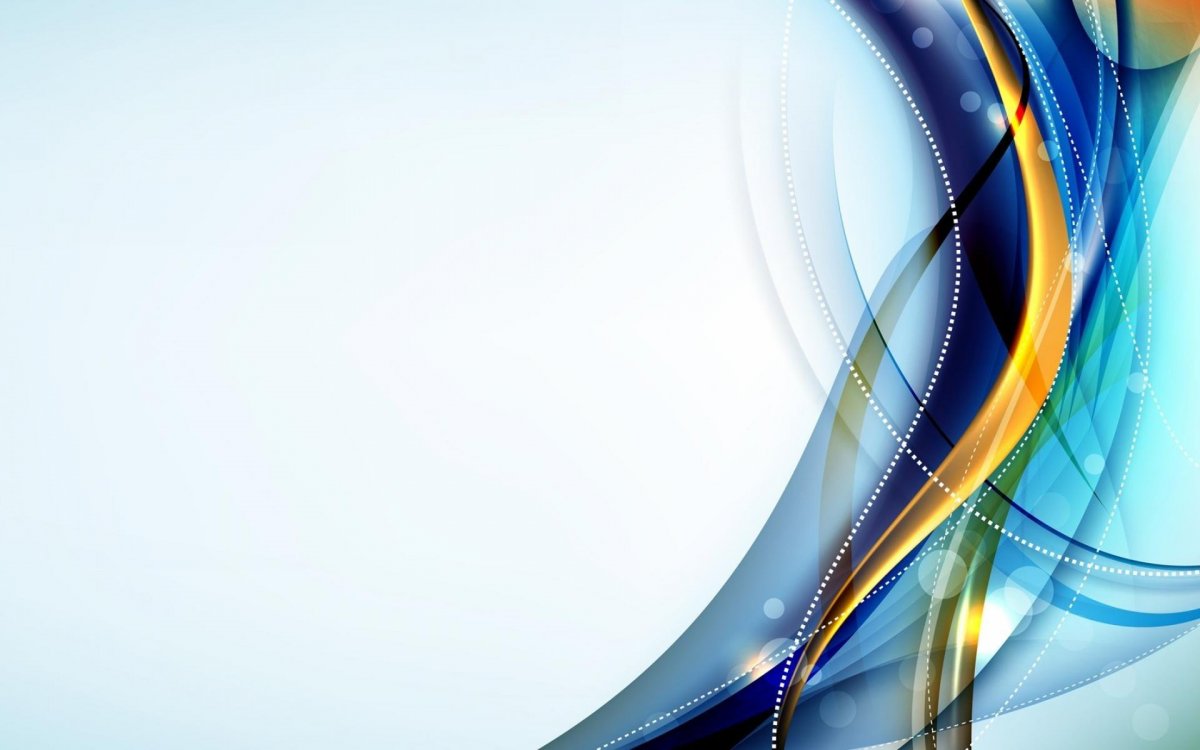 Відеолекторій «Причини та наслідки вживанняпідлітками наркотичних речовин»Відеолекторій «Причини та наслідки вживанняпідлітками наркотичних речовин»Відеолекторій «Причини та наслідки вживанняпідлітками наркотичних речовин»Соціальний педагог,практичний психологСоціальний педагог,практичний психологНарада при директоровіНарада при директоровіЛистопадТренінг “Стоп шкільний терор. Як зупинити дитяче насилля?”Тренінг “Стоп шкільний терор. Як зупинити дитяче насилля?”Тренінг “Стоп шкільний терор. Як зупинити дитяче насилля?”Соціальний педагог,практичний психологСоціальний педагог,практичний психологФотозвітФотозвітЛистопадПрофілактичне заняття “Успішна комунікація як засіб профілактики насильства в дитячому середовищі”Профілактичне заняття “Успішна комунікація як засіб профілактики насильства в дитячому середовищі”Профілактичне заняття “Успішна комунікація як засіб профілактики насильства в дитячому середовищі”Соціальний педагог,практичний психологСоціальний педагог,практичний психологФотозвітФотозвітЛистопадАукціон порад: «Як подолати депресію»Аукціон порад: «Як подолати депресію»Аукціон порад: «Як подолати депресію»Соціальний педагог,практичний психологСоціальний педагог,практичний психологФотозвітФотозвітГруденьАнкета «Шкідливі звички»Анкета «Шкідливі звички»Анкета «Шкідливі звички»Соціальний педагог,практичний психологСоціальний педагог,практичний психологДовідкаДовідкаГруденьПам’ятка для батьків “У час воєнної небезпеки”Пам’ятка для батьків “У час воєнної небезпеки”Пам’ятка для батьків “У час воєнної небезпеки”Соціальний педагог,практичний психологСоціальний педагог,практичний психологІнформаційна пам’яткаІнформаційна пам’яткаГруденьВідеолекторій «Світ без наркотиків»Відеолекторій «Світ без наркотиків»Відеолекторій «Світ без наркотиків»Соціальний педагог,практичний психологСоціальний педагог,практичний психологФотозвітФотозвітГрудень Тренінг «Твори добро, бо ти – людина» Тренінг «Твори добро, бо ти – людина» Тренінг «Твори добро, бо ти – людина»Соціальний педагог,практичний психологСоціальний педагог,практичний психологФотозвітФотозвітСіченьЗаняття з елементами тренінгу “Знай свої права, дитино!”Заняття з елементами тренінгу “Знай свої права, дитино!”Заняття з елементами тренінгу “Знай свої права, дитино!”Класні керівники, соціальний педагогКласні керівники, соціальний педагогФотозвітФотозвітСіченьЛекторій “Діти та їх права”Лекторій “Діти та їх права”Лекторій “Діти та їх права”Практичний психолог, соціальний педагогПрактичний психолог, соціальний педагогФотозвітФотозвітСіченьВідеолекторій “Наркотики проти твого успішного майбутнього”Відеолекторій “Наркотики проти твого успішного майбутнього”Відеолекторій “Наркотики проти твого успішного майбутнього”Практичний психолог, соціальний педагогПрактичний психолог, соціальний педагогФотозвітФотозвітЛютийБесіда з учнями, які потребують посиленої психолого-педагогічної уваги «Конфлікт та його наслідки»Бесіда з учнями, які потребують посиленої психолого-педагогічної уваги «Конфлікт та його наслідки»Бесіда з учнями, які потребують посиленої психолого-педагогічної уваги «Конфлікт та його наслідки»Соціальний педагогСоціальний педагогФотозвітФотозвітЛютийПерегляд відеоматеріалу “33 поради з Кібербезпеки”Перегляд відеоматеріалу “33 поради з Кібербезпеки”Перегляд відеоматеріалу “33 поради з Кібербезпеки”Практичний психолог, соціальний педагогПрактичний психолог, соціальний педагогІнформація на сайтіІнформація на сайтіЛютийТестування “Залежність дітей від Інтернету”Тестування “Залежність дітей від Інтернету”Тестування “Залежність дітей від Інтернету”Практичний психолог, соціальний педагогПрактичний психолог, соціальний педагогДовідкаДовідкаЛютийПерегляд мультфільму “Казка про золоті правила безпечного Інтернету”Перегляд мультфільму “Казка про золоті правила безпечного Інтернету”Перегляд мультфільму “Казка про золоті правила безпечного Інтернету”Практичний психолог, соціальний педагог, класні керівники 1-4 класівПрактичний психолог, соціальний педагог, класні керівники 1-4 класівІнформація на сайтіІнформація на сайтіЛютийПрофілактичний захід щодо запобігання насильству та експлуатації дітей в цифровому просторі  “Не ведусь”Профілактичний захід щодо запобігання насильству та експлуатації дітей в цифровому просторі  “Не ведусь”Профілактичний захід щодо запобігання насильству та експлуатації дітей в цифровому просторі  “Не ведусь”Практичний психолог, соціальний педагогПрактичний психолог, соціальний педагогФотозвітФотозвітЛютийВідеоматеріал для батьків “Безпека дітей в Інтернеті”Відеоматеріал для батьків “Безпека дітей в Інтернеті”Відеоматеріал для батьків “Безпека дітей в Інтернеті”Практичний психолог, соціальний педагогПрактичний психолог, соціальний педагогІнформація на сайтіІнформація на сайтіЛютийВиготовлення колажу “Поступові кроки до професії моєї мрії”Виготовлення колажу “Поступові кроки до професії моєї мрії”Виготовлення колажу “Поступові кроки до професії моєї мрії”Практичний психолог, соціальний педагогПрактичний психолог, соціальний педагогФотозвітФотозвітБерезеньЗаняття з елементами тренінгу «Обери безпечний шлях»для учнів 5-9 класівЗаняття з елементами тренінгу «Обери безпечний шлях»для учнів 5-9 класівЗаняття з елементами тренінгу «Обери безпечний шлях»для учнів 5-9 класівСоціальний педагог,практичний психологСоціальний педагог,практичний психологФотозвітФотозвітБерезеньТренінг для педагогів «Конфлікти – це норми життя?»Тренінг для педагогів «Конфлікти – це норми життя?»Тренінг для педагогів «Конфлікти – це норми життя?»Соціальний педагог,практичний психологСоціальний педагог,практичний психологФотозвітФотозвітБерезеньПерегляд відео “Небезпечне захоплення”Перегляд відео “Небезпечне захоплення”Перегляд відео “Небезпечне захоплення”Соціальний педагог,практичний психологСоціальний педагог,практичний психологІнформація на сайтіІнформація на сайтіБерезеньТренінг “Розв’язання конфліктів та робота із самооцінкою”Тренінг “Розв’язання конфліктів та робота із самооцінкою”Тренінг “Розв’язання конфліктів та робота із самооцінкою”Соціальний педагог,практичний психологСоціальний педагог,практичний психологІнформація на сайтіІнформація на сайтіКвітеньБатьківський всеобуч «Агресивна поведінка підлітків.Що таке батьківський авторитет?»Батьківський всеобуч «Агресивна поведінка підлітків.Що таке батьківський авторитет?»Батьківський всеобуч «Агресивна поведінка підлітків.Що таке батьківський авторитет?»Соціальний педагог,практичний психологСоціальний педагог,практичний психологБатьківські збориБатьківські збориКвітеньВправа “Формування відповідальності дорослих і дітей”Вправа “Формування відповідальності дорослих і дітей”Вправа “Формування відповідальності дорослих і дітей”Соціальний педагог,практичний психологСоціальний педагог,практичний психологФотозвітФотозвітКвітеньДиспут “Мистецтво спілкуватися в колективі”Диспут “Мистецтво спілкуватися в колективі”Диспут “Мистецтво спілкуватися в колективі”Соціальний педагог,практичний психологСоціальний педагог,практичний психологФотозвітФотозвітКвітеньТренінг “Безпечна гімназія”Тренінг “Безпечна гімназія”Тренінг “Безпечна гімназія”Соціальний педагог,практичний психологСоціальний педагог,практичний психологФотозвітФотозвітКвітеньВправа “Для дітей, які відчувають тривогу”Вправа “Для дітей, які відчувають тривогу”Вправа “Для дітей, які відчувають тривогу”Соціальний педагог,практичний психологСоціальний педагог,практичний психологФотозвітФотозвітЧервеньРозробка пам’ятки «Порушення прав дитини восвітньому середовищі» для учнів 1-4, 5-9 класівРозробка пам’ятки «Порушення прав дитини восвітньому середовищі» для учнів 1-4, 5-9 класівРозробка пам’ятки «Порушення прав дитини восвітньому середовищі» для учнів 1-4, 5-9 класівСоціальний педагогСоціальний педагогІнформаційна пам’яткаІнформаційна пам’яткаЧервеньДиспут “Маю право бути собою”Диспут “Маю право бути собою”Диспут “Маю право бути собою”Соціальний педагог,практичний психологСоціальний педагог,практичний психологФотозвітФотозвітФормування інклюзивного, розвивального та мотивуючого до навчання освітнього просторуФормування інклюзивного, розвивального та мотивуючого до навчання освітнього просторуФормування інклюзивного, розвивального та мотивуючого до навчання освітнього просторуФормування інклюзивного, розвивального та мотивуючого до навчання освітнього просторуФормування інклюзивного, розвивального та мотивуючого до навчання освітнього просторуФормування інклюзивного, розвивального та мотивуючого до навчання освітнього просторуФормування інклюзивного, розвивального та мотивуючого до навчання освітнього просторуФормування інклюзивного, розвивального та мотивуючого до навчання освітнього просторуФормування інклюзивного, розвивального та мотивуючого до навчання освітнього простору        Дата        ДатаЗміст   Відповідальний   ВідповідальнийФорма узагальненняФорма узагальнення        Відмітка провиконання        Відмітка провиконанняУпродовж рокуУпродовж рокуОновлення сайту та  ФБ-сторінки гімназії освітніми матеріалами для учнівВчителі інформатики, класні керівникиВчителі інформатики, класні керівникиІнформація на сайтіІнформація на сайтіУпродовж рокуУпродовж рокуЗабезпечити проходження асистентами вчителів, вчителями з команди супроводу дітей з ООП проходження тренінгів, курсів, семінарів з проблем інклюзивного навчанняАдміністраціяАдміністраціяСертифікатиСертифікатиУпродовж рокуУпродовж рокуЗабезпечити діяльність команди психолого-педагогічного супроводу дітей з ООПАдміністрація, асистенти учителівАдміністрація, асистенти учителівНаказНаказУпродовж рокуУпродовж рокуПровести психологічну діагностику дітей з ООП з метою вивчення сильних і слабких сторін розвитку особистості, виявлення і вирішення проблем, що виникають у процесі інтеграції її в освітній простір. Надати рекомендації вчителям, які працюють з дітьми з ООПАдміністрація, асистенти учителівАдміністрація, асистенти учителівРекомендації Рекомендації Упродовж рокуУпродовж рокуЗдійснювати консультування батьків дітей з ООП з особливостей навчання і розвитку дитиниАсистенти учителів, соціальний педагогАсистенти учителів, соціальний педагогРекомендації Рекомендації Упродовж рокуУпродовж рокуЗалучення учнів до гурткової роботиКерівники гуртківКерівники гуртківЗвітЗвітСерпеньСерпеньАналіз матеріально-технічного забезпечення організації роботи з учнями з ООПАдміністраціяАдміністраціяЗвітЗвітСерпеньСерпеньПідготовка наказів:Про відкриття та функціонування класів з інклюзивним навчанням;Про організацію інклюзивного навчання у гімназіїЗаступник з НРЗаступник з НРНаказНаказСерпеньСерпеньРозробити критерії оцінювання навчальних досягнень здобувачів освіти з ООПУчителі, які працюють з дітьми з ООПУчителі, які працюють з дітьми з ООПІнформаціяІнформаціяВересеньВересеньПровести аналіз ефективності засвоєння навчального матеріалу дитиною з особливими освітніми потребами з метою  коригування індивідуальної навчальної програмиУчителі, які працюють з дітьми з ООПУчителі, які працюють з дітьми з ООПІндивідуальна навчальна програмаІндивідуальна навчальна програмаВересеньВересеньІнструктивно-методична нарада щодо психолого- педагогічного супроводу організації освітньої діяльності учнів з ООПЗаступник з НРЗаступник з НРНарада при директоровіНарада при директоровіВересеньВересеньПро затвердження команди супроводу організації навчання учнів з ООПЗаступник з НРЗаступник з НРНаказНаказВересеньВересеньЗасідання команди психолого-педагогічного супроводу організації освітньої діяльності учнів з ООП                   Команда      ППС                   Команда      ППСПротоколПротоколВересеньВересеньАналіз та погодження календарно-тематичного планування корекційно-розвиткових занять для учнів з ООПЗаступникз НРЗаступникз НРКТПКТПВересеньВересеньЗабезпечення виконання законодавства з питань захисту прав дітей з ООПЗаступник  з ВРЗаступник  з ВРНаказНаказЖовтеньЖовтеньСемінар “Методика роботи з учнями з ООП в умовах інклюзії”Заступник з НРЗаступник з НРСтудія розвитку Студія розвитку ЖовтеньЖовтеньМайстер-клас “Сервіс CANVA в роботі з дітьми з ООП”Асистенти вчителівАсистенти вчителівПрезентаціяПрезентаціяЛистопадЛистопадЗасідання команди психолого-педагогічного супроводу щодо організації освітньої діяльності учнів з ООПЗаступник з НРЗаступник з НРПротоколПротоколЛистопадЛистопадЗаходи щодо відзначення Міжнародного дня толерантності та інклюзивної освіти, тиждень толерантностіАсистенти вчителівАсистенти вчителівФотозвітФотозвітГруденьГруденьПідготовка консиліуму щодо результатів організації освітньої діяльності з учнями з ООПЗаступник з НР,практичний психологЗаступник з НР,практичний психологНаказНаказГруденьГруденьАналіз діяльності команди супроводу з організації корекційно-розвиткових занятьЗаступник з НР, практичний психологЗаступник з НР, практичний психологНаказНаказСіченьСіченьАналіз результатів організації освітньої та виховної діяльності з учнями з ООП за І семестр 2023-2024 н.р.Заступник з НРЗаступник з НРПедагогічна рада (протокол)Педагогічна рада (протокол)СіченьСіченьЗасідання команди психолого-педагогічного супроводу щодо організації освітньої діяльності учнів з ООП у ІІ семестрі 2023-2024 н.р.Заступник з НРЗаступник з НРІнструктивно-методична нарадаІнструктивно-методична нарадаЛютийЛютийШляхи підвищення ефективності корекційно-розвивальної роботи з дітьми з ООП, їхньої соціалізації в середовищіСоціальний педагог, асистенти вчителівСоціальний педагог, асистенти вчителівПрезентаціяПрезентаціяБерезеньБерезень Аналіз методик та технологій організації освітньої діяльності учнів з ООП на урокахЗаступник з НРЗаступник з НРНаказНаказТравеньТравеньЗасідання команди психолого-педагогічного супроводу організації освітньої діяльності учнів з ООПЗаступник з НРЗаступник з НРПротоколПротоколТравеньТравеньАналіз результатів організації освітньої та виховної діяльності з учнями з ООПЗаступники з НР, з ВРЗаступники з НР, з ВРПедагогічна рада (протокол)Педагогічна рада (протокол)Організація роботи шкільної бібліотеки як простору інформаційної взаємодії та соціально-культурної комунікації учасників освітнього процесуОрганізація роботи шкільної бібліотеки як простору інформаційної взаємодії та соціально-культурної комунікації учасників освітнього процесуОрганізація роботи шкільної бібліотеки як простору інформаційної взаємодії та соціально-культурної комунікації учасників освітнього процесуОрганізація роботи шкільної бібліотеки як простору інформаційної взаємодії та соціально-культурної комунікації учасників освітнього процесуОрганізація роботи шкільної бібліотеки як простору інформаційної взаємодії та соціально-культурної комунікації учасників освітнього процесу   Дата                                               ЗмістВідповідальний      Форма     узагальненняВідміткапровиконанняСерпеньСтворити привабливий бібліотечний простір для спілкування користувачів, навчання, дозвілля, творчості та реалізації засад Нової української школи (НУШ) Адміністрація,бібліотекарОглядовий контрольСерпеньВидати підручники учням закладу, забезпечивши якісний облік для збереження фонду підручниківБібліотекарОблік видачі та здачі підручниківЧервень-серпеньПровести заходи із вилучення та списання бібліотечного фонду, відповідно листа Департаменту гуманітарної політики      БібліотекарНаказ, акти Упродовж рокуЗабезпечити якісне  комплектування фонду підручників (замовлення, надходження нових видань та вилучення і списання зношених підручників) Заступник з НР, бібліотекарНаказ, замовлення, актиУпродовж рокуРозробити заходи:-з відзначення державних свят та літературних ювілеїв;- популяризації української мови, відповідно “Стратегії популяризації української мови до 2030 року “Сильна мова - успішна держава”;- пропаганди літератури національно-патріотичного спрямуванняБібліотекарПлан заходівУпродовж рокуЗабезпечити комфортні та безпечні умови з надання інформаційних, дозвіллєвих та творчих послуг користувачам бібліотекиАдміністрація, бібліотекарІнструкції30.09.2023-31.11.2023Провести Всеукраїнський місячник шкільних бібліотек під гаслом: “В нас єдина мета - Україна свята,нездоланна ніким і ніколи!”Бібліотекар,класні керівникиПлан заходівЗабезпечення комфортних і безпечних умов організації харчування учнівЗабезпечення комфортних і безпечних умов організації харчування учнівЗабезпечення комфортних і безпечних умов організації харчування учнівЗабезпечення комфортних і безпечних умов організації харчування учнівЗабезпечення комфортних і безпечних умов організації харчування учнів        Дата                                          Зміст        ВідповідальнийФорма узагальненняПриміткаУпродовж року Організувати гаряче харчування учнів(кейтерингова послуга)АдміністраціяОглядовий контрольУпродовж рокуЗвіт про виконання норм харчування учнів 1-4 класів та дітей пільгових категорій.Медична сестраЗвітУпродовж року Контроль за постачанням продуктів харчування за наявності супровідної документаціїМедична сестраЖурнали облікуУпродовж року Контроль за якісним гарячим харчуванням учнів пільгових категорійМедична сестраОглядовий контрольВересеньВидати відповідні накази про організацію харчування учнів у закладі освіти, призначити осіб, відповідальних за організацію харчуванняАдміністрація,медична сестраНаказВересеньЗатвердити режим та графік харчування учнів(кейтерингова послуга)Адміністрація, медична сестраГрафікРозвиток освітнього середовища у напрямі здоров’язбереження та здорового способу життяРозвиток освітнього середовища у напрямі здоров’язбереження та здорового способу життяРозвиток освітнього середовища у напрямі здоров’язбереження та здорового способу життяРозвиток освітнього середовища у напрямі здоров’язбереження та здорового способу життяРозвиток освітнього середовища у напрямі здоров’язбереження та здорового способу життя       Дата                                      Зміст            ВідповідальнийФорма узагальненняВідмітка провиконанняУпродовж рокуЗдійснення роботи щодо систематичного доведення до працівників гімназії та роз’яснення нових нормативно- правових документів з питань охорони життя і здоров’я учнів та вихованців, запобігання усім видам травматизмуЗаступники директора з  ВРІнструктивна нарадаУпродовж рокуСпівпраця з медичними закладами ТГАдміністраціяЗвітУпродовж року  Організація проходження медичних оглядівпрацівників освітнього закладу.Медична сестраГрафікУпродовж рокуЗдійснення контролю за організацією навчання учнів, які не можуть відвідувати заклад освіти за станом здоров’яАдміністраціяНаказУпродовж рокуПроведення тематичних виховних заходів іззапобігання всім видам дитячого травматизму напередодні свят, канікул, тощоЗаступник директора з ВРРеєстрація ВБ, ГСУпродовж рокуПроведення інструктажів з учнями у період дії воєнного стану, перед екскурсіями, під час лабораторних та практичних робіт тощоЗаступник директора з ВРРеєстрація інструктажівУпродовж рокуЗдійснення контролю за додержанням нормативності ведення в закладі освіти «Журналу реєстрації нещасних випадків, що сталися з вихованцями, учнями» у 2023/2024 н.рЗаступник директора з ВРЗвітЩоквартально до 30 числаПідготовка щоквартальних звітів про нещасні випадки, які сталися з учнями закладу освіти, заслуховування даного питання на нарадах при директоровіЗаступник директора з ВРНарада при директоровіСерпеньЗдійснення перевірки:Раціонального розміщення навчальних обладнання, технічних засобів навчання відповідно до вимог безпеки праці;Готовності закладу освіти до нового навчального року щодо створення безпечних умов навчання у класних кімнатах та спортивній залі;Опору ізоляції та захисного заземленняАдміністраціяАктВересеньОрганізація роботи щодо проведення поглиблених профілактичних медичних оглядів учнів гімназіїМедична сестра ГрафікДо 22.10Проведення єдиного уроку з безпеки життєдіяльностіЗаступник директора з ВР,класнікерівники 1-9 класівЗвітДо 20.11.Узагальнення інформації про кількість дітей-інвалідів та хворих дітей шкільного віку, які навчаються у гімназії у 2023-2024 н.р.Заступник директора з ВРЗвітДо 24.12.Проведення єдиного уроку з безпеки життєдіяльності (останній тиждень перед зимовими канікулами)Заступник директора з ВР,   класні керівники      1-9 класівЗвітГрудень-січеньУзагальнення інформації про стан відвідування учнями закладу освіти за І семестр 2023-2024 н.р.Заступник директора з НРНаказ10.01-14.01Організація роботи щодо проведення профілактичних медичних оглядів учнів гімназії на початку ІІ семестру 2023-2024 навчального року (за потреби)Медична сестра ДовідкаЗ 25.01.Складання спільно з поліцією плану виховних заходів щодо оволодіння учнями гімназії правилами дорожнього руху на 2024 рікЗаступник директора з ВРПланБерезеньПроведення єдиного уроку з безпеки життєдіяльності (останній тиждень перед весняними канікулами)Заступник директора з ВР, класнікерівники 1-9 класівЗвітКвітеньПроведення Дня цивільного захисту в закладі освітиЗаступник директора з ВРЗвітТравень-червеньПроведення заходів з безпеки життєдіяльностіЗаступник директора з ВРЗвітСтворення простору інформаційної взаємодії та соціально-комунікативної комунікації учасників освітнього процесуСтворення простору інформаційної взаємодії та соціально-комунікативної комунікації учасників освітнього процесуСтворення простору інформаційної взаємодії та соціально-комунікативної комунікації учасників освітнього процесуСтворення простору інформаційної взаємодії та соціально-комунікативної комунікації учасників освітнього процесуСтворення простору інформаційної взаємодії та соціально-комунікативної комунікації учасників освітнього процесу      Дата                                            ЗмістВідповідальнийФорма узагальненняВідмітка провиконанняУпродовж рокуВикористання сучасних інформаційних технологій, зокрема персональних комп’ютерів, ноутбуків, мультимедійних дошок  для формування інформаційно–комунікативного середовища учителями всіх предметів у освітній діяльностіАдміністраціяОглядовий контрольУпродовж рокуВикористання хмарних технологій - як створення інформаційного середовища для управління закладом освітиАдміністрація Інструктивно-методична нарадаСерпеньПро призначення відповідальної особи за інформаційне наповнення сайтуАдміністраціяНаказСерпеньЕлектронний посібник як невід’ємний елемент сучасного освітнього середовищаБібілотекарПрезентаціяВересеньСистематичне оновлення сайту закладу керівниками студій розвитку вчителівКерівники Оглядовий контрольСайтівЖовтеньІнноваційні підходи до професійного вдосконалення педагогів в системі навчання з використанням дистанційних технологійКерівники студій розвитку вчителівПротоколЖовтеньБезоплатне навчання в межах програми “Цифрові інструменти Google для освіти”Педагогічні працівникиСертифікатГруденьАналіз роботи сайту закладу освіти за І семестр 2023-2024 н.р.Заступник директора з ВРПедагогічна рада (протокол)СіченьТоп-10 сучасних форм роботи з використанням ґаджетів на урокахКерівники студій розвитку вчителівПротоколЧервеньАналіз роботи сайту закладу освіти за 2023-2024 н.р.Заступник директора зВРПедагогічна рада (протокол)Наявність відкритої, прозорої і зрозумілої для здобувачів освіти системи оцінювання їх навчальних досягненьНаявність відкритої, прозорої і зрозумілої для здобувачів освіти системи оцінювання їх навчальних досягненьНаявність відкритої, прозорої і зрозумілої для здобувачів освіти системи оцінювання їх навчальних досягненьНаявність відкритої, прозорої і зрозумілої для здобувачів освіти системи оцінювання їх навчальних досягненьНаявність відкритої, прозорої і зрозумілої для здобувачів освіти системи оцінювання їх навчальних досягнень     Дата                                            Зміст          ВідповідальнийФормаузагальненняВідмітка провиконанняУпродовж рокуОзнайомлення здобувачів освіти з критеріями оцінювання навчальних досягнень 5-9 класів з навчальних предметівВчителі-предметникиКритерії оцінюванняУпродовж рокуСприяти формуванню у здобувачів освіти відповідального ставлення до результатів навчання шляхом використання прийому самооцінювання та взаємооцінювання під час перевірки знань учнівВчителі-предметникиІнформаціяСерпеньОзнайомлення з нормативно-правовими документами організації оцінювання в Новій українській школі та в 5, 6 класахЗаступник директора з НРНарада придиректоровіСерпеньОсобливості формувального оцінювання результатів навчання учнів 1-4 класів, 5-9 класів в умовах дистанційного навчанняКерівники студій розвитку вчителівПротоколСерпеньКоригування та погодження календарно-тематичного планування організації навчальної діяльності у закладі освіти з дотриманням академічної доброчесностіЗаступник директора з НРДовідкаСерпеньПро дотримання вимог державних стандартів у календарному плануванні та рекомендацій “Абетки для директора”Заступник директора з НРДовідкаСерпеньПро критерії оцінювання навчальних досягнень учнів із предметівКерівники студій розвитку вчителівОглядовий контроль (сайт гімназії)ВересеньОприлюднення  критеріїв оцінювання навчальних досягнень 1-9 класів з навчальних предметів  на сайті закладу Заступник з НРІнформація на сайтВересеньПро вимоги щодо ведення шкільної документації (електронних класних журналів, особових справ учнів, календарно-тематичних планів, планів роботи факультативів, планів виховної роботи, планів роботи гуртків)АдміністраціяНарада при директоровіВересеньОзнайомлення батьків учнів 5 класу із впровадженням Державного стандарту базової  середньої освітиАдміністраціяБЗ (протокол)ЖовтеньОсобливості формувального оцінювання результатів навчальної діяльності в Новій українській школіГолови студій розвитку учителівЗасідання студій розвитку учителівЖовтеньПро підсумки класно-узагальнюючого контролю у 5-ому класіЗаступники директора з НР, ВРНаказЛистопадМетодична нарада “Компетентнісний підхід при оцінюванні навчальної діяльності учнів“     Голови студій розвитку вчителівІнформаціяГруденьПрактичне заняття з учителями «Самооцінювання та взаємооцінювання - один з основних елементів  ефективності сучасного уроку»Заступник директора з НРІнформаціяГруденьПро об’єктивність тематичного та семестрового оцінювання навчальних досягнень учнів з навчальних предметівЗаступник директора з НРНарада при директоровіГруденьПро результати перевірки виконання єдиних вимог щодо перевірки зошитів з української мови, іноземної мови, математики, зарубіжної літератури та польської  мовиЗаступник директора з НРНаказГруденьПро підсумки роботи з обдарованими учнями за І семестр 2023-2024 н.р.Заступники директора з ВРНаказСіченьПро аналіз навчальних досягнень учнів гімназії за І семестр 2023-2024 навчального року за результатами семестрових оцінокЗаступник директора з НРНаказСіченьМетодична дискусія “Робити помилки - це OK! Помилка - чинник розвитку”Методична радаПротоколСіченьПро аналіз навчальних досягнень учнів гімназії за І семестр 2023-2024 навчального року за результатами семестрових оцінокЗаступник директора з НРНаказЛютийПро адаптацію учнів 1-го та 5-го класів.Заступники директора з НР, ВР, практичний психологЗасідання педагогічної ради (протокол)ЛютийПро організацію повторення матеріалу та підготовку до підсумкової державної атестаціїЗаступник директора ГрафікБерезеньПро організацію підготовки учнів 4 та 9 класів до державної підсумкової атестаціїАдміністраціяНарада придиректорові   КвітеньПро організований порядок закінчення 2023-2024 навчального року АдміністраціяЗасідання педагогічної ради (протокол)   КвітеньПро організацію та проведення ДПА в 4 та 9  класахЗаступник директора з НРНаказ   КвітеньПро погодження завдань для проведення ДПАЗаступник директораз НРБланки завдань   КвітеньПро виконання заходів по підготовці до ДПАЗаступник директораз НРНаказ   КвітеньПро визначення предметів за вибором та форми проведення ДПА у 9-х класахЗаступник директора з НРЗасідання педагогічної ради (протокол)ТравеньПро аналіз стану ведення зошитів учнів з української, англійської мов, математики та зарубіжної літературиЗаступник директораз НРНаказТравень Нагородження учнів Похвальними листами «За відмінні успіхи у навчанні»Заступник директора з НР, класні керівники 5-9 класівЗасідання педагогічної ради (протокол)ТравеньПро створення державної атестаційної комісіїАдміністрація НаказЧервеньМоніторинг стану виконання навчальних програм за 2023-2024 н.р.Заступник директора з НРЗасідання педагогічної ради (протокол)ЧервеньМоніторинг відвідування учнями 1-9 класів навчальних занять за 2023-2024 н.р.Заступник директора з ВРНаказЧервеньРезультати державної підсумкової атестації учнів 4, 9 класівЗаступник директораз НРЗвітЗастосування  внутрішнього моніторингу, що передбачає систематичне відстеження та коригування  результатів навчання кожного здобувача освітиЗастосування  внутрішнього моніторингу, що передбачає систематичне відстеження та коригування  результатів навчання кожного здобувача освітиЗастосування  внутрішнього моніторингу, що передбачає систематичне відстеження та коригування  результатів навчання кожного здобувача освітиЗастосування  внутрішнього моніторингу, що передбачає систематичне відстеження та коригування  результатів навчання кожного здобувача освітиЗастосування  внутрішнього моніторингу, що передбачає систематичне відстеження та коригування  результатів навчання кожного здобувача освітиСерпеньЗатвердження плану проведення моніторингу відстеження та коригування результатів навчання здобувачів освіти, зокрема під час дистанційного навчання, в 2023-2024 н.р. відповідно Положення про моніторингЗаступник директораз НРНаказСерпень Забезпеченість учнів підручниками з базових дисциплін         БібліотекарНаказСерпеньПро призначення відповідального за здійсненням моніторингу якості освіти у гімназіїЗаступник директора з НРНаказВересеньПро результати працевлаштування випускників 9-х  2023 рокуЗаступник директора з ВРНаказЖовтеньМоніторинг сформованості графічних умінь і навичок, техніки письма, культури оформлення робіт, дотримання гігієнічних правил письма учнів 1-4 класівЗаступник директораз НРНаказЖовтеньМоніторинг навчальних досягнень учнів 5-х класівЗаступник директораз НРНаказЛистопад Про результати перевірки шкільної документаціїАдміністрація НаказЛистопадМоніторинг реалізації вимог компетентнісного навчання на уроках математики  в 1-4 класахЗаступник директора з НРНарада при директоровіЛистопадМоніторинг рівня формування графічних та каліграфічних навичок письма учнів 1-4 класівЗаступник директора з НРНаказЛистопадМоніторинг адаптації учнів 1-х класів до навчання у гімназіїЗаступник директора з НР,практичний психологНаказГруденьМоніторинг стану відвідування учнями навчальних занять у гімназіїЗаступник директора з НРНаказГруденьМоніторинг організації навчання учнів з особливими освітніми потребамиЗаступник директора з НРНарада при директоровіГрудень Моніторинг виконання навчальних програм за І семестр 2023-2024 н.р.Заступник директора з НРНаказГруденьМоніторинг стану ведення електронних класних журналів Заступник директора з НР, ВРНарада при директоровіСіченьПро адаптацію учнів 5 класу до навчання у 2023-2024 н.р.Заступник директора з НР, практичний психологНаказЛютийМоніторинг діяльності педагогів щодо формування в учнів наскрізних умінь та навичок на уроках української мови в 1-4 класахЗаступник директора з НРЗасідання педагогічної радиКвітеньМоніторинг рівня навчальних досягнень та готовність учнів 4-го класу до навчання у 5 класіЗаступник директора з НРНаказТравень Моніторинг організації навчання учнів з особливими освітніми потребамиЗаступник директора з НРНарада при директоровіТравеньМоніторинг результатів підсумкових контрольних робіт учнів 5-9-х класів за завданнями адміністраціїЗаступник директора з НРНаказЧервеньМоніторинг рівня навчальних досягнень учнів гімназії за 2023-2024 навчальний рікЗаступник директораз НРНаказЧервеньПро підсумки роботи з обдарованими та здібними учнямиЗаступник директора з  ВРНаказСпрямованість системи оцінювання на формування у здобувачів освіти відповідальностіза результати свого навчання, здатності до самооцінюванняСпрямованість системи оцінювання на формування у здобувачів освіти відповідальностіза результати свого навчання, здатності до самооцінюванняСпрямованість системи оцінювання на формування у здобувачів освіти відповідальностіза результати свого навчання, здатності до самооцінюванняСпрямованість системи оцінювання на формування у здобувачів освіти відповідальностіза результати свого навчання, здатності до самооцінюванняСпрямованість системи оцінювання на формування у здобувачів освіти відповідальностіза результати свого навчання, здатності до самооцінюванняСерпеньПро встановлення єдиної системи контролю за відвідуваннями занять учнями гімназіїЗаступник директора з ВР            НаказЖовтеньЗатвердження плану роботи з учнями, що потребують корекції знань (індивідуальні освітні траєкторії)Заступник директора з НР            НаказГруденьАналіз плану роботи з учнями, що потребують корекції знаньЗаступник директора зНР            НаказГруденьПро участь учнів гімназії  у Міжнародних, Всеукраїнських, територіальних етапах конкурсів у І семестрі 2023-2024 н.р.Заступники директора з НР, ВРНарада при директоровіСіченьВоркшоп вчителів «А я роблю так!», які успішно впроваджують методики само- та взаємооцінюванняКерівники студій розвитку вчителівПротоколСіченьМайстер – клас учителів про інноваційні методи навчання та виховання, які атестуються на вищу кваліфікаційну категорію та педагогічні званняЗаступники директора з НР, ВРМайстер-класСічень Брейнстормінг організації освітнього процесу шляхом використання технологій дистанційного навчанняКерівники студій розвитку вчителівЗвітЛютийДайджест «Компетентнісний підхід у рамках становлення нової української школи»Заступник директора з НРЗвітЛютийПостійно діючий консультпункт з питань впровадження ІКТ в освітньому процесіЗаступники директора з НР, ВРМетодичний порадникБерезеньПедагогічні читання «Сучасні освітні тренди»Заступники директора з НР, ВРПедагогічні читанняЧервеньПро оформлення учителями-предметниками документації з ДПА, додатків до свідоцтв, ведення книг видачі свідоцтв, Похвальних листів, особових справ, табелів успішностіАдміністраціяНарада при директоровіДатаЗмістВідповідальнийФорма узагальненняВідмітка провиконанняЕфек           Ефективність  планування  педагогічними працівниками своєї діяльності, використання сучасних освітніх підходів до  організації освітнього процесу з метою формування ключових компетентностей здобувачів освітиЕфек           Ефективність  планування  педагогічними працівниками своєї діяльності, використання сучасних освітніх підходів до  організації освітнього процесу з метою формування ключових компетентностей здобувачів освітиЕфек           Ефективність  планування  педагогічними працівниками своєї діяльності, використання сучасних освітніх підходів до  організації освітнього процесу з метою формування ключових компетентностей здобувачів освітиЕфек           Ефективність  планування  педагогічними працівниками своєї діяльності, використання сучасних освітніх підходів до  організації освітнього процесу з метою формування ключових компетентностей здобувачів освітиЕфек           Ефективність  планування  педагогічними працівниками своєї діяльності, використання сучасних освітніх підходів до  організації освітнього процесу з метою формування ключових компетентностей здобувачів освітиУпродовж рокуВернісаж відкритих виховних заходів, гурткових занятьЗаступник директора з ВР, класні керівникиЗвітУпродовж рокуАктивізувати індивідуальну роботу з обдарованими дітьми Учителі-предметникиІнформаціяУпродовж рокуВідвідувати навчальні заняття учителів, щоб проаналізувати, які освітні технології використовують педагогічні працівникиЗаступник директора з НРАналіз урокуУпродовж рокуОрганізувати методичний супровід учителів, які атестуються (за потреби)Заступники директора з НР, ВР ІнформаціяУпродовж рокуОрганізувати взаємовідвідування уроків, з метою обміну досвідомЗаступник директора з НРАналіз урокуУпродовж рокуКонтроль стану викладання предметів (за окремим планом)Заступник директора з НРПланПровести конкурси, вікторини з питань ролі Збройних сил у відстоюванні ідеалів свободи та державності України та її громадян від княжої доби до часів незалежності. Заступник директора з ВР, класні керівники, педагог-організаторЗвітЩоквартальноМетодичні консультації для класних керівниківЗаступник директора з ВРПлан занятьЩоквартальноПрезентація позакласних заходів: онлайн учнівські проєкти на морально-етичну тематику, правову, екологічну, національно- патріотичну, профорієнтаційну тематикуКласні керівники, педагог-організаторЗвітСерпень Про організований початок 2023-2024 навчального рокуЗаступник директора з НВРПротоколСерпеньОсобливості організації освітньої діяльності здобувачів освіти з ООПЗаступник директора з ВРНаказСерпеньСпівбесіда з учителями з метою визначення готовності до роботи в новому навчальному році (знання вимог стандарту освіти, навчальних програм, наявність навчально-методичного забезпечення з предмета)Адміністрація ЗОНарада при директоровіСерпеньПроведення	установчої	методичної	наради вчителів-предметників та вчителів початкових класів:Методика проведення першого уроку;Інструктаж щодо ведення і заповнення електронних класних журналів;Про виконання єдиних вимог до усного і писемного мовлення учнів;Організація календарно-тематичного планування на І семестр 2023-2024 навчального рокуАдміністрація ЗОМетодична нарадаСерпень Організація проєктної діяльності класних керівників  учнівських колективів з використанням ІКТ за напрямками вихованняЗаступник директора з ВРЗвітОзнайомлення педагогічного колективу гімназії з Концепцією національно-патріотичного виховання в системі освіти України до 2025 року (наказ МОН від 06.06.2022 №527) Заступник директора з ВРМетодична нарадаВересеньПогодити з профспілковим комітетом та затвердити педагогічне навантаження на 2023-2024 навчальний рік       ДиректорПротоколВересеньОсобливості використання медіаосвітніх та інтернет- технологій в організації освітньої діяльності НУШ у сфері проєкту змін до Критеріїв оцінювання навчальних досягнень учнів у системі загальної середньої освітиГолова студії розвитку вчителів початкових класівІнформаційний куточокВересеньПровести нараду із педагогічними працівниками, які атестуються, під час якої ознайомити з нормативними документами, строками атестації і т.д.Заступник директора з НРПротоколДо 20.09Створення атестаційної комісії, узгодження її складу з профспілковим комітетом, видання наказу про її призначенняДиректор НаказДо 10.10Ознайомлення педагогічного колективу зі списком педагогічних працівників, які включені адміністрацією до чергової атестації у 2023-2024 навчальному роціГолова АК, секретар АКНарада при директоровіЖовтеньКонтроль стану викладання предметів (за окремим графіком)     Заступник        директора з НРАналізи уроківЖовтень«Система формувального оцінювання здобувачів освіти: розвиток учня, а не покарання»Голови студій розвиткуМетодична сесіяЖовтеньПро організацію та проведення атестації педагогічних працівників у 2023-2024 навчальному роціЗаступник директора з НРНаказДо 10.10Прийом заяв на проходження позачергової атестаціїГолова АКЗаяваДо 20.10Розгляд заяв на проходження позачергової атестації, затвердження списків педагогічних працівників, які атестуються, затвердження графіка роботи атестаційної комісії, рішення щодо перенесення строку чергової атестаціїГолова АКНаказДо 20.10Ознайомлення працівників, які атестуються, з графіком проведення атестації під підписСекретар АКГрафікСкладання графіка проведення відкритих уроків, майстер- класів, тренінгів та позакласних заходів (із використанням дистанційних технологій)Заступник директора з НВРГрафікПроведення І етапу Міжнародного конкурсу знавців мови ім.П.ЯцикаУчителі української мови та літературиПротоколПроведення І етапу Міжнародного мовно-літературного конкурсу учнівської та студентської молоді ім. Т. ШевченкаУчителі української мови та літературиПротоколПроведення І (шкільного) етапу Всеукраїнських учнівських олімпіадУчителі-предметникиПротоколЛистопадОсвітній Workshop «Електронні освітні платформи для організації здійснення контролю рівня оволодіння ключовими предметними компетентностями здобувачів освіти»Заступник директора з НВРЗвітЛистопадСкладання індивідуальних планів атестації учителів, які атестуютьсяУчителі, які атестуютьсяПланЛистопадЗасідання Школи успіху для молодого лідера на тему«Екологічна безпека»Педагог-організаторЗвітЛистопадУчасть у ІІ етапі Всеукраїнських предметних олімпіад згідно  графікуУчителі-предметникиІнформаціяГруденьОсобливості організації освітньої діяльності здобувачів освіти з ООПЗаступник директора з НРПротоколГруденьПро проведення предметних тижнів у І семестрі 2023-2024 н.р. (за окремим планом)Заступник директора з НВРНаказГруденьКонтроль стану ведення ділової документації вчителяАдміністрація ЗОДовідкаГруденьПодати керівнику закладу освіти пропозиції до плану підвищення кваліфікації на поточний навчальний рікПедагогічні працівникиІнформаціяГруденьРозглянути пропозиції педагогічних працівників на засіданні педагогічної ради, затвердити план підвищення кваліфікації педагогічних працівниківЗаступник директора з НРНаказСіченьПро результати моніторингових досліджень якості знань учнів 1-9 класів за підсумками І семестру 2023-2024 н.р.Заступник директора з НРПротоколСіченьПро стан виконання навчальних програм за І семестр 2023-2024 н.рЗаступник директора з НРНаказСіченьПогодження та затвердження календарно-тематичного планування на ІІ семестрЗаступник директора з НРКТПСіченьМетодичний бюлетень «Сертифікація педагогічних працівників”Заступник директора з НРІнформація на сайтіЛютийРодзинки партнерської взаємодії учасників освітнього процесу НУШ (в рамках Тижня початкових класів)Голова студії учителів початкових класівЗвітБерезень«А я роблю так!». Панорама методичних новинок вчителів, що атестуютьсяЗаступник директора з НРПротоколДо 01.03.Підготовка характеристик діяльності педагогічних працівників, які атестуютьсяГолова АКХарактеристикаПро узагальнення системи роботи вчителів, які атестувалисьЗаступник директора з НРНаказКвітеньПро організацію та проведення ДПА в 4 та 9 класахЗаступник директора з НРПротоколКвітеньПро погодження завдань для проведення ДПАЗаступник директора з НРЗавданняКвітеньПро виконання заходів по підготовці до ДПА Заступник директора з НРНаказКвітеньПро підсумки атестації педагогічних працівників у 2024 роціГолова АКНаказКвітеньТиждень педагогічної майстерності класних керівників та керівників гуртківЗаступник директора з ВРЗвітКвітеньПро підсумки засідання атестаційної комісіїГолова АКНаказКвітеньАтестація педагогічних працівників комісією ІІ рівня управління освіти Сарненської міської радиГолова АКЗасідання АККвітеньПро результати атестації педагогічних працівників у 2024 роціДиректорНаказТравеньСтворення індивідуальної програми корекції  навчальної діяльності, яка спрямована на подолання труднощів вивчення навчальних предметів  на наступний навчальний рік Учителі-предметнкиПланЧервеньПро підсумки проведення ДПА, переведення до наступного класу навчання, випуск учнів 9-х класу з гімназії, видачу документів про освітуДиректорПротоколЧервеньАналіз виконання навчальних планів та програм за 2023-2024 рікЗаступник директора з НРНаказПостійне підвищення професійного рівня і педагогічної майстерності педагогічних працівниківПостійне підвищення професійного рівня і педагогічної майстерності педагогічних працівниківПостійне підвищення професійного рівня і педагогічної майстерності педагогічних працівниківПостійне підвищення професійного рівня і педагогічної майстерності педагогічних працівниківПостійне підвищення професійного рівня і педагогічної майстерності педагогічних працівниківУпродовж рокуІнформувати педагогічних працівників про конкурси професійної майстерностіЗаступники директора з НР, ВРІнформаціяСерпеньЗасідання педагогічної ради « Організація діяльності  закладу освіти  в умовах воєнного стану»Заступники директора з НР, ВР  ІнформаціяВересеньПро організацію методичної роботи у гімназіїЗаступник з НРНаказЖовтеньЗасідання педагогічної ради «Формування патріотичних та громадянських якостей, морально-етичних принципів особистості в умовах НУШ»Заступник директора з НРПротоколЖовтеньНавчання педагогічних працівників “Використання додатків Google в освітній діяльності педагога”Заступник директора з НРСертифікатЛистопадВивчення системи роботи педагогічних працівників, які претендують на підвищення кваліфікаційної категорії або на присвоєння педагогічного звання та які не претендують на підвищення кваліфікаційної категорії.Атестаційна комісіяНаказЛистопадПрактичне заняття з учителями «Самооцінювання та взаємооцінювання - один з основних елементів  ефективності сучасного уроку»Голови студій розвитку вчителівПротоколГруденьЗасідання педагогічної ради «Проблеми формування мотивації навчальної діяльності здобувачів освіти   в сучасних умовах»Заступник директора з ВРЗасідання педагогічної ради (протокол)ГруденьКруглий стіл «Організація освітнього процесу шляхом використання технологій дистанційного навчання»Заступник директора з НРПам’яткаСіченьФестиваль відкритих уроків (за окремим планом)Заступник директора з НРАналізи уроківСіченьПро підсумки курсової перепідготовки педагогічних кадрів у 2023 роціЗаступник директора з НРНаказЛютийЯрмарок педагогічних ідей «Компетентнісний підхід у рамках становлення нової української школиГолови студій розвитку вчителівПротоколЛютийЗасідання педагогічної ради «Самоосвітня діяльність   педагога - необхідна умова формування професійних компетентностей вчителя НУШ»    Практичний     психолог,соціальний педагогПротоколКвітень Засідання педагогічної ради «Професійна мобільність педагога або чому треба вчитися і змінюватися все життя?»Заступники директора з НР, ВРІнформаціяТравеньЗасідання педагогічної ради №6.Заступники директора з НР, ВРІнформаціяЧервеньАналіз роботи педагогічного колективу гімназії над методичною темою за підсумками рокуЗаступники директора з НР, ВРНаказЧервеньЗасідання педагогічної ради №7.Заступники директора з НР, ВРІнформаціяНалагодження співпраці зі здобувачами освіти, їх батьками, працівниками закладу освітиНалагодження співпраці зі здобувачами освіти, їх батьками, працівниками закладу освітиНалагодження співпраці зі здобувачами освіти, їх батьками, працівниками закладу освітиНалагодження співпраці зі здобувачами освіти, їх батьками, працівниками закладу освітиНалагодження співпраці зі здобувачами освіти, їх батьками, працівниками закладу освітиУпродовж рокуРобота гімназії з профілактики правопорушеньЗаступник директора з ВРНаказУпродовж рокуРобота колективу гімназії з попередження дитячого травматизмуАдміністрація,  пед.колективНаказУпродовж рокуПроведення днів відкритих дверей з метою залучення батьків до виховної роботи у гімназіїАдміністрація ЗОЗвітУпродовж рокуОрганізація роботи консультаційного пункту для батьків Довіра»Заступник директора з ВР, практичний психолог, соціальний педагогІнформація на сайтіУпродовж рокуПроведення анкетування серед учнів і батьків з метою виявлення громадської думки за анкетою «Учитель очима дітей»Практичний психолог, соціальний педагогЗвітУпродовж року Проведення родинних свят:«День бабусі і дідуся»«День татуся»;«День матері»;«День багатодітної родини»;Заступник директора з ВР, класні керівникиЗвітУпродовж рокуЗалучення батьків до реалізації загальношкільного проекту «Школа– простір без насильства».Адміністрація закладу, класнікерівники 1-9 класівЗвітУпродовж рокуПокласні батьківські збориАдміністрація закладу, класні керівники 1-9 класівПротоколи БЗСерпеньПро підсумки роботи гімназії за 2023-2024 навчальний рік та перспективи її діяльності в наступному 2024/2025 навчальному роціАдміністраціяНаказСерпеньПідготовка і проведення Дня знань, Першого уроку, Дня відкритих дверейЗаступник директораз ВР, класні керівникиІнструктивна нарадаВересеньПроведення класних батьківських зборівАдміністрація закладу, класні керівники 1-9 класівПротоколи БЗЖовтеньПро відповідальність батьків або осіб, що їх заміняють, за вчинки неповнолітніхЗаступник директора з ВРНарада придиректоровіКвітеньПро стан роботи у гімназії зі зверненнями громадян за І півріччя 2023 рокуЗаступник директора з ВРНарада при директоровіКвітеньАнкетування серед батьків  “Школа у якій навчається моя дитина”  для визначення  стратегічних та операційних цілей  розвитку освіти Класні керівники   1-9 класівАналітична довідкаТравеньПро стан роботи у гімназії зі зверненнями громадян за ІІ півріччя 2023-2024 н. р.Заступник директора з ВРНарада при директоровіТравеньПроведення комплексу заходів «Літо – з метою попередження правопорушень серед здобувачів освіти»Заступник директора з ВР, класні керівникиРеєстрація інструктажів ізздобувачами освітиТравеньОприлюднення інформації, щодо зарахування учнів до 1 класу Класні керівники початкових класівІнформація на сайтіОрганізація педагогічної діяльності та навчання здобувачів освіти на засадах академічної доброчесностіОрганізація педагогічної діяльності та навчання здобувачів освіти на засадах академічної доброчесностіОрганізація педагогічної діяльності та навчання здобувачів освіти на засадах академічної доброчесностіОрганізація педагогічної діяльності та навчання здобувачів освіти на засадах академічної доброчесностіОрганізація педагогічної діяльності та навчання здобувачів освіти на засадах академічної доброчесностіСерпеньОпрацювання Закону України «Про запобігання корупції»Заступник з ВРНарада придиректоровіВересеньПро стан використання дозволених навчальних програм, підручників в ході викладання навчальних дисциплін, факультативівЗаступник директора з НР, учителі-предметникиНарада при директоровіЖовтеньПрацелюбність – основна вимога академічної доброчесностіКласні керівники    1-9 класівІнформаціяГруденьЧесність - найважливіша умова успішного навчання. Створення правил чесного навчанняЗаступник директора з НВР,класні керівники 1-9 класівПам’яткаКвітеньОнлайн-курс з медіаграмотності, зорієнтований на попередження загроз дезінформації від мережі ІНТЕРНЕТ      БібліотекарСертифікатДата                                  ЗмістВідповідальнийФорма узагальненняВідмітка провиконанняНаявність стратегії розвитку та системи планування діяльності закладу,моніторинг виконання поставлених цілей і завданьНаявність стратегії розвитку та системи планування діяльності закладу,моніторинг виконання поставлених цілей і завданьНаявність стратегії розвитку та системи планування діяльності закладу,моніторинг виконання поставлених цілей і завданьНаявність стратегії розвитку та системи планування діяльності закладу,моніторинг виконання поставлених цілей і завданьНаявність стратегії розвитку та системи планування діяльності закладу,моніторинг виконання поставлених цілей і завданьСерпеньОбговорення завдань Стратегії розвитку закладу освіти на 2021-2025р.р. на засіданні МО та внесення корективКерівники студій розвику вчителівПротоколСерпень   Обговорення завдань Положення про внутрішню систему забезпечення якості освіти у закладі на засіданні МО та внесення корективКерівники студій розвитку вчителівПротоколЖовтеньВивчення потреб учасників освітнього процесу щодо поліпшення матеріально-технічного стану навчальних приміщеньАдміністрація ЗОАнкетуванняЛистопадМоніторинг виконання завдань Стратегії розвитку закладу освіти на 2021-2025р.р. щодо організації методичної роботиЗаступник директора з НРНарада при директоровіГруденьАналіз річного плану роботи закладу освіти за І семестр та його корекція у ІІ семестрі 2023-2024 н.р.ДиректорІнструктивна нарадаСіченьАналіз навчальних досягнень учнів гімназії за І семестр 2023-2024 навчального року за результатами контрольних робітЗаступник директора з НРНарада при директоровіБерезеньМоніторинг виконання завдань Стратегії розвитку закладу освіти на 2021-2025 р.р. щодо створення якісної системи психолого-педагогічного супроводу освітнього процесуЗаступник директора з ВРІнструктивна нарадаБерезеньМоніторинг виконання завдань Стратегії розвитку закладу освіти на 2021-2025 р.р. щодо розвитку матеріально-технічної складовоїДиректорІнструктивна нарадаКвітеньМоніторинг виконання завдань Стратегії розвитку закладу освіти на 2021-2025 р.р. щодо розвитку організації освітнього процесу.Заступникдиректора з НРНарада при директоровіТравеньМоніторинг виконання завдань Стратегії розвитку закладу освіти на 2021-2025 р.р. щодо системи збереження і зміцнення здоров’я учня та вчителяЗаступникдиректора з ВРНарада при директоровіЧервеньАналіз та самооцінювання якості освітньої діяльності відповідно до завдань Стратегії розвитку закладу освіти у 2023-2024 навчальному році.АдміністраціяЗасідання педагогічної радиФормування відносин довіри, прозорості, дотримання етичних нормФормування відносин довіри, прозорості, дотримання етичних нормФормування відносин довіри, прозорості, дотримання етичних нормФормування відносин довіри, прозорості, дотримання етичних нормФормування відносин довіри, прозорості, дотримання етичних нормУпродовж рокуСприяти створенню позитивного психологічно-емоційного мікроклімату в освітньому середовищі на пріоритетах етичних партнерських комунікаційАдміністрація ЗОІнформаціяУпродовж рокуВивчення звернень громадян на сайті школи, у соціальних мережах про діяльність закладуАдміністрація ЗОПротоколУпродовж рокуОприлюднення на сайті актуальної  інформації щодо діяльності закладу; змістовне наповнення та регулярне оновлення інформаційних ресурсів закладуАдміністрація ЗОІнформація на сайтіЖовтеньЗасідання батьківського лекторію «Школа, батьки та діти: чи комфортно разом?»Заступник директор з ВР, практичний психолог,соціальний педагогПротоколЖовтеньПостійно діючий психолого-педагогічний семінар: «Проблема булінгу в освітньому середовищі. Створення системи ефективної протидії булінгу»Заступник директор з ВР, практичний психолог,соціальний педагогПам’яткаЛистопадДіагностична робота серед здобувачів освіти та їх батьків. Аналіз результатів. Індивідуальні консультації для здобувачів освіти та їх батьків за отриманими результатамиЗаступник директор з ВР, практичний психолог, соціальний педагогЗвітГруденьІндивідуальні консультації для батьків з питань способів подолання труднощів навчання, стилів виховання дитини, батьківсько – дитячих стосунківЗаступник директор з ВР, практичний психолог,соціальний педагогЗвітСіченьІндивідуальні консультації учням з питань взаємопорозуміння з однолітками, батьками, вчителямиЗаступник директор з ВР, практичний психолог,соціальний педагогПрезентаціяБерезеньТренінг серед педагогів «Формування позитивної «Я – концепції» дитини»Практичний психолог, соціальний педагогНарада при директоровіКвітеньІнтерактивне заняття для педагогів «Етика вчителя сучасності»Заступник директора з ВРПрезентаціяТравеньПро підготовку проєкту річного плану роботи гімназії  на 2024-2025 навчальний рікАдміністрація ЗОНаказТравеньКонсультації для родин пільгових категорій населенняЗаступник директора з ВР, соціальний педагог, практичнийпсихологЗвітЧервеньАналіз роботи сайту закладу освіти за 2023-2024 н.р.Заступник директора з НРЗвітЕфективність кадрової політики та забезпечення можливостей для професійного розвитку педагогічних працівниківЕфективність кадрової політики та забезпечення можливостей для професійного розвитку педагогічних працівниківЕфективність кадрової політики та забезпечення можливостей для професійного розвитку педагогічних працівниківЕфективність кадрової політики та забезпечення можливостей для професійного розвитку педагогічних працівниківЕфективність кадрової політики та забезпечення можливостей для професійного розвитку педагогічних працівниківСерпень - ВересеньЗдійснити комплектування закладу освіти  обслуговуючим персоналом  та педагогічними кадрамиАдміністраціяНаказСерпень - ВересеньОрганізувати роботу щодо дотримання штатного розпису, а саме:-нормативність затвердження;- дотримання номенклатури посад.Адміністрація ЗОСтатистичні даніСерпень - ВересеньЗатвердження педагогічного навантаження вчителів на 2023-2024 н.р.Директор ЗОНаказСерпень - ВересеньОрганізувати	роботу	щодо систематичного забезпечення звітності щодо плинності кадрів за наступними критеріями:прийнято на роботу;звільнено з роботи;вакансії обслуговуючого персоналу та педагогічних кадрів;сумісники.АдміністраціяНаказСерпень - ВересеньПровести тарифікацію педагогічних працівниківДиректор, заступник директора з НРТарифікаційний звіт управлінню освіти Сарненської міської радиСерпень - ВересеньЗдійснити аналіз якісного складу працівників (звіт 77-РВК)Заступник директора з НРЗвіт 77-РВКСерпень - ВересеньЗабезпечити	роботу	щодо систематизації тарифікаційних документів про педагогічне навантаження:-видання наказу щодо попередження про навантаження на наступний навчальний рік, ознайомлення педагогічних працівників, рівномірність розподілу;-погодження з профкомом закладу освіти;-заяви про згоду на неповне педагогічне навантаження;-тарифікаційні накази (рішення тарифікаційної комісії, погодження з ПК)Директор, заступник директора з НРНаказЖовтеньПро організацію та проведення атестації педагогічних працівниківДиректорНаказЛистопад«Сертифікація педагогічних кадрів як дієвий інструмент підвищення кваліфікації педагогів»Заступникдиректора з НРІнструктивна нарадаЛистопадТеоретико-практичний семінар «Професійна мобільність педагогів в умовах реформування освіти»Заступник директора з НРПрезентаціяЛистопадМоніторинг використання онлайн-платформ для професійного самовдосконалення педагогівЗаступник директора з НРАнкетуванняГруденьНаступність у навчанні учнів 5-х(контроль освітнього процесу, класно-узагальнюючий контроль)Заступник директора з НРНаказСіченьКруглий стіл «Організація освітнього процесу шляхом використання технологій дистанційного навчання»Заступник директора з НРЗвітЛютийФестиваль педагогічних ідей «Від творчості педагога до творчості учня». Обмін досвідом, захист педагогічних ідей та їх запровадження в освітній процесЗаступник директора з НРПрезентаціяКвітеньСемінар-практикум «Розвиток творчих здібностей учнів як запорука їхньої успішної соціалізації в дорослому житті»Заступник директора з НРЗвітЧервеньПро попередній розподіл педагогічного навантаженняДиректорНаказЧервеньПро підсумки методичної роботи у закладі освітиЗаступник директора з НРНаказОрганізація освітнього процесу на засадах людиноцентризму, прийняття управлінських рішень на основі конструктивноїспівпраці учасників освітнього процесу, взаємодії закладу освіти з місцевою громадоюОрганізація освітнього процесу на засадах людиноцентризму, прийняття управлінських рішень на основі конструктивноїспівпраці учасників освітнього процесу, взаємодії закладу освіти з місцевою громадоюОрганізація освітнього процесу на засадах людиноцентризму, прийняття управлінських рішень на основі конструктивноїспівпраці учасників освітнього процесу, взаємодії закладу освіти з місцевою громадоюОрганізація освітнього процесу на засадах людиноцентризму, прийняття управлінських рішень на основі конструктивноїспівпраці учасників освітнього процесу, взаємодії закладу освіти з місцевою громадоюОрганізація освітнього процесу на засадах людиноцентризму, прийняття управлінських рішень на основі конструктивноїспівпраці учасників освітнього процесу, взаємодії закладу освіти з місцевою громадоюУпродовж рокуДотримання  Правил внутрішкільного розпорядку, зокрема реалізації прав і обов’язків учасників освітнього процесуАдміністраціяФронтальний контрольУпродовж рокуЗалучення та сприяння участі громадського самоврядуванні в діяльності закладуучасть у колегіальних засіданнях з правом дорадчого голосу;спільні заходи;АдміністраціяФронтальний контрольУпродовж рокуСприяння виявленню громадської активності учасників освітнього процесу, їх участі в житті  громади(спортивні, інтелектуальні, мистецькі заходи, екопроекти)АдміністраціяФронтальний контрольУпродовж рокуЗаохочення ініціативи учасників освітнього процесу в житті міської громадиАдміністраціяФронтальний контрольУпродовж рокуСприяти створенню умов для реалізації індивідуальних освітніх траєкторій відповідно до освітніх потреб здобувачів освітиАдміністраціяФронтальний контрольСерпень - ВересеньЗатвердження режиму роботи закладу освіти, розкладу навчальних занятьАдміністрація НаказСерпень - ВересеньАналіз початку навчального року; стан ведення шкільної документації (класні журнали, особові справи, журнали ТБ)Адміністрація Фронтальний контрольСерпень - Вересень Аналіз стану календарного планування; ведення особових справЗаступник директора з НРОглядовий контрольЖовтень Робота молодих та новоприбулих вчителів (персональний контроль)Заступникдиректора з НРІндивідуальна консультаціяЛистопадНаступність у навчанні учнів 5-их класів (контроль освітнього процесу, класно-узагальнюючий контроль)АдміністраціяНаказЛютийПро адаптацію учнів 1 та 5-го класівПрактичний психолог, заступник директора з НРЗасідання педагогічної радиБерезеньПро організацію освітнього процесу та рівень знань, умінь та навичок учнів  з обраних предметів (за окремим планом)Заступник директора з НРНаказКвітеньПро організований порядок закінчення 2023-2024 навчального рокуАдміністраціяЗасідання педагогічної радиЧервеньАналіз виконання навчальних планів та програм за 2023-2024 навчальний рікЗаступник директора з НРНарада при директоровіФормування та забезпечення реалізації політики академічної доброчесностіФормування та забезпечення реалізації політики академічної доброчесностіФормування та забезпечення реалізації політики академічної доброчесностіФормування та забезпечення реалізації політики академічної доброчесностіФормування та забезпечення реалізації політики академічної доброчесностіСерпень – ВересеньОбговорення завдань Положення про академічну доброчесність закладу освіти на засіданнях студій розвитку та внесення корективЗаступник з ВР, керівники студій розвитку вчителівВнесення корективЖовтеньАкадемічна доброчесність учасників освітнього процесу: принципи, задачі, умовиАдміністрація ЗОНарада придиректоровіГруденьМетодичний діалог «Формування медіаграмотності вчителя»Заступник директора з НРЗвітСіченьАналіз реалізації заходів щодо формування академічної доброчесності у закладі освіти.Заступник директора з НРНарада при директоровіЛютийАналіз Закону України «Про запобігання корупції» та ознайомлення з вимогами антикорупційного законодавства.Заступник директора з ВРІнструктивна нарадаБерезеньПро звернення громадянЗаступникдиректора з ВРНарада при директоровіКвітеньПро запобігання і протидії корупції в закладі освіти          ДиректорНарада придиректоровіТравеньДотримання Положення про порядок звітування керівників закладів загальної середньої освіти перед колективом та громадськістю, затвердженого наказом МОН України від 23.03.2005 № 178АдміністраціяЗвіт директораЧервеньПро розподіл годин варіативної складової навчального плану на 2024-2025 н.р.АдміністраціяНаказ